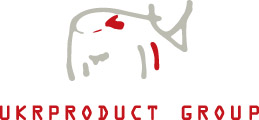 ДЛЯ НЕГАЙНОГО РОЗПОВСЮДЖЕННЯ                                           24 липня 2015 рокуФІНАНСОВІ РЕЗУЛЬТАТИ ЗА РІК, ЩО ЗАВЕРШИВСЯ 31 ГРУДНЯ 2014Київ, Україна – 24 червня 2015 року – Укрпродукт Груп Лімітед (Ukrproduct Group Limited) (надалі “Укрпродукт” або “Група”) (тікер AIM: UKR), один із провідних українських виробників та дистриб’юторів орендованої молочної продукції та напоїв (квасу), сьогодні оголошує фінансові результаті своєї діяльності за рік, що завершився 31 грудня 2014 року, аудовані за МСФО.Повній текст Річного Звіту за 2014 рік, що включає в себе Аудовану Фінансову Звітність, доступний на Інтерне-сайті Компанії www.ukrproduct.com. Копії річних звітів будуть надіслані акціонерам 30 червні 2015 року. Короткий зміст Аудованої Фінансової Звітності міститься далі в цьому оголошенні. Акціонерам рекоментовано ознайомитися із повним текстом Річного Звіту. Звіт Голови Правління та Головного Виконавчого ДиректораВ цілому протягом 2014 року вкрай нестабільне політичне та економічне середовище в Україні зумовило виклики для Укрпродукт Груп. Найбільш важливі макроекономічні фактори, що впливали на нас були дуже значна волатильність і девальвація гривні, зростаюча інфляція і скорочення споживання на внутрішньому ринку. Крім того, напруженість у Східній частині України і в Криму призвела до нестабільності поставок в ці області, що призвело до зниження реальної ємності ринку. Компанія вирішували ці проблеми шляхом зміцнення своєї стратегії продажів на решті території України.На молочному ринку, хоча Укрпродукт не поставляє до Росії, заборона на експорт молочної продукції в Росію привело до надлишку твердого сиру на внутрішньому ринку і в той же час призвело до зниження цін на сире молоко в зв'язку зі збільшенням його доступних обємів в літній період. Тим не менш, в річному розрахунку середня ціна сирого молока в 2014 році збільшилася приблизно на 8% в порівнянні із минулим роком, що в поєднанні зі збільшенням вартості імпортної сировини і високих цін на енергоносії, чинило подальший тиск на собівартість.ПРОДАЖІ БРЕНДОВАНОЇ МОЛОЧНОЇ ПРОДУКЦІЇ зазнали негативного впливу ринкової ситуації та обмеженої купівельної спроможності місцевого населення. Тим не менш, рентабельність покращилася, оскільки зростання споживчих цін компенсувало зростання собівартості. Загальний обсяг продажів брендованої продукції в місцевій валюті знизився на 5% в порівнянні з попереднім роком, а категорії фасованого масла і твердих сирів постраждали найбільше. З позитивного боку зростання споживчих цін призвело до поліпшення валової рентабельності, в результаті чого валовий прибуток у категорії брендованих продуктів зріс на 21% у гривні.Щодо частки ринку «Укрпродукт Груп» залишився в числі лідерів ринку у своїх основних категоріях плавленого сиру і вершкового масла. Компанія також є одним з топ-п'яти виробників квасу в Україні з часткою ринку 6,2% і є єдиним виробником «свіжого» Квасу в Україні. У сегменті вершкового масла, компанія зазнала зниження обсягів реалізації і виручки на 39% і 27% відповідно, однак маржа суттєво покращилася, в результаті чого валовий прибуток збільшився на 67% у гривневому вираженні. У другій половині 2014 року, компанія запустила комплексну програму реклами та просування для свого флагманського бренду "Наша молочник". Ця ініціатива виявилася ефективною і сприяла позитивним трендам продажів ближче до кінця року.Загальний ринок спредів в Україні зріс в результаті переходу споживачів з традиційного масла на більш доступні замінники. Таким чином, категорія спредів компанії Укрпродукт показала зростання продажів на 17% в порівнянні із минулим роком, проте рентабельність скоротилася в результаті збільшення витрат, що призвело до падіння валового прибутку у гривні на 83%.  Плавлений сир показав зниження доходів на 5%, але, ріст маржинального прибутку в порівнянні з попереднім роком зумовив збільшення валового прибутку на 16% в річному зіставленні у гривні.Продажі твердого сиру найбільше постраждали від обмежень на експорт до Росії через демпінг продукту конкурентами на місцевий ринок. В результаті продажі впали на 36% в порівнянні із минулим роком, а сегмент ледве вийшов на рівень беззбитковості.Девальвація гривні сприяла созередженню більшої уваги на експортних продажах як брендованої продукції так і сухого знежиреного молока, і призвела до значного зростання експортної виручки на 34% в порівнянні із минулим роком. Вигідні тенденції в сегменті сухого знежиреного молока, які значною мірою сприяли прибутку Групи у першому півріччі змінилися наприкінці 2014 року. Отже, Група активно шукала замовлення третіх осіб для того, щоб заробити на ефективним потужностях із переробки молочного білка, які були модернізовані за рахунок кредиту ЄБРР. Ця ініціатива була успішною і Компанія отримувала замовлення від міжнародних компаній, таких як Pepsico і Danone, та збільшувала коефіцієнтів використання своїх виробничих потужностей. На щорічній основі цей сегмент показав добрий приріст на 71% у продажах і збільшення валового прибутку більш ніж у 4 рази у гривні.НАПОЇ - продажам Квасу сприяла особлива увага команд маркетингу і продажів, в результаті чого вони показали добре 10%-відсоткове зростання в порівнянні із попереднім роком, що є гарним результатом, особливо зважаючи на складну ситуацію з поставками в Крим, на який припадає значна частина літніх продажів квасу. Валовий прибуток знизився на 4% в порівнянні з попереднім роком, незважаючи на збільшення продажів за рахунок збільшення вартості цукру і енергоресурсів.ПОСЛУГИ ТРЕТІМ ОСОБАМ (дистрибуція і виробництво) надалі розвивалися із акцентом на якісний бізнес із стійкою рентабельністю. Компанія збільшила ефективність використання своїх виробничих потужностей шляхом розміщення замовлень на виробництво сухого знежиреного молока для сторонніх осіб. У результаті доходи від послуг третім особам із дистрибуції і виробництва збільшився на 35% в порівнянні із минулим роком, а валовий прибуток збільшився на 52%.ФІНАНСИ – В цілому Компанія побачила збільшення EBITDA на 43% і збільшення операційного прибутку більше ніж в два рази за 2014 рік в порівнянні із минулим роком. Крім того, операційний грошовий потік був істотно поліпшений протягом року. Тим не менше, значна девальвація гривні компенсувала такі операційні покращення через негативні курсові різниці. Ефект обмінного курсу призвів до до того, що за 2014 фінансовий рік Група звітувала втрати. Укрпродукт Груп, по суті, гривневий бізнес і стійка девальвація впливає на переведення її результатів діяльності в інші валюти.Укрпродукт Груп забезпечила наявність достатніх готівкових коштів для оборотного капіталу. Станом на дату цього оголошення Група веде переговори з Європейським банком реконструкції та розвитку («ЄБРР») із реструктуризації графіку погашення кредиту з урахуванням значної девальвації гривні, які за нашими очікуваннями завершаться у другій половині 2015 року.З точки зору операційної діяльності, другий етап проекту модернізації спільно із Європейським банком реконструкції та розвитку в даний час добігає завершення. Тим часом Компанія продовжує бачити позитивний ефект від завершеного першого етапу, який став ще більш актуальним, враховуючи зростання цін на енергоносії. Крім того, Компанія відкорегувала свою бізнес-модель в тому числі в тому, що стосується оптимізації структури продажів і логістики. Це виявилося успішним і призвело до поліпшення операційної ефективності. Фінансові результати цих ініціатив на даний час вже помітні.ПЕРСПЕКТИВИ - Враховуючи нестабільну обстановку в регіонах Східної України і Криму, Укрпродукт прагнув відновити обсяги продажів, корегуючи свою регіональну спрямованість. Для цього Компанія інвестувала в комплексну маркетингову програму, розпочату восени 2014 року для свого флагманського бренду «Наш молочник». Ці ініціативи призвели до позитивних тенденцій продажів в останньому кварталі фінансового року і продовжуються надалі. Крім того, Група оптимізувала свою продуктову пропозицію, з метою її актуалізації в нинішніх ринкових умовах. Нарешті, всі ці зусилля підкріплюються подальшим підвищенням продуктивності.Переговори з ЄБРР щодо реструктуризації погашення кредиту є конструктивними, і ми з нетерпінням чекаємо затвердження нових умов зогляду на поточну ситуацію у другій половині 2015 року.Конференц-дзвінокКерівництво Укрпродукт Груп провело конференц-дзвінок сьогодні о 10-00 за Лондонським часом (12-00 за Київським часом) із метою представити и обговорити будовані результати за 2014 фінансовий рік. Запис дзвінка буде доступний на сайті www.ukrproduct.com протягом 30 днів.ВИТЯГ ІЗ ПРИМІТОК ДО КОНСОЛІДОВАНО, ФІНАНСОВОЇ ЗВІТНОСТІ Основа підготовкиКонсолідована фінансова звітність була підготовлена на основі історичної собівартості за виключенням основних засобів та нематеріального активу (Список клієнтів), що вимірюються за справедливою вартістю. Консолідована фінансова звітність подається у британських фунтах стерлінгів, та значення округлюються із точністю до тисячі (тис. фунтів стерлінгів), окрім випадків, коли зазначено інше.Принцип безперервності діяльностіЗа рік, що закінчився 31 грудня 2014 року Група зазнала збитків у сумі 3 478 тис.  фунтів стерлінгів, скоротивши нерозподілений прибуток на цю дату до 9 358 тис. фунтів стерлінгів. Крім того, через значну девальвацію гривні боргове навантаження, деноміноване в іноземній валюті збільшилося. Станом на 31 грудня 2014 року кредити, деноміновані в іноземній валюті, були наступними: 1 345 тисяч гривень, 5 693 тисяч євро і 144 тисячі доларів США (Примітка 24). Відсотки за цими кредитними договорами виплачуються відповідно до встановленого графіка, що додаються до договорів. Крім того, Група не зробила виплату тіла кредиту в суми 300 тисяч євро, що підлягала сплаті в березні 2015 року і в сумі 300 тисяч євро, що підлягали сплаті у червні 2015 року відповідно до умов кредитного договору з Європейським Банком Реконструкції та Розвитку («ЄБРР») від 31 березня 2011. Таке порушення положень, що стосуються погашення кредиту дає банку формальне право вимагати дострокового погашення кредитів. Рада директорів повідомила ЄБРР заздалегідь про всі порушення умов кредитного договору і очікувала отримати від банку відмову від права претензій за порушення умов договору на дату підписання цієї фінансової звітності. Тим не менш ЄБРР не надав відмову від права претензії відносно порушення графіка погашення у 2015 році. Представники ЄБРР надали Раді Директорів Групи лист від 12 червня 2015 про те, що: 1) ЄБРР усвідомлює порушення графіка погашення за період, що закінчився 31 березня 2015 року; 2) В даний час ЄБРР розглядає реструктуризацію умов кредитного договору, в тому числі продовження періоду погашення відповідно до кредитного догвору та; 3) станом на дату підписання листа не здійснювали жодних з його прав відповідно до договору. Рада Диреторів вважає, що ЄБРР не вимагатиме дострокового погашення кредиту у зв'язку з порушенням графіка погашення в 2015 році. На підставі наявності цих умов, консолідована фінансова звітність була підготовлена ​​на основі принципу безперервності діяльності, адже на думку керівництва, вони доклали достатніх та належних заходів для підтримки своєї стратегії зменшення витрат, включаючи, але не обмежуючись: реконструкцію виробничих потужностей на заводі у Старокостянтинові, зменшення кількості дочірніх підприємств та оптимізацію бізнес-процесів, спрямованих на мінімізацію діяльності, що не приносить додаткової цінності та пов'язаних з цим витрати і т.д. КОНСОЛІДОВАНИЙ ЗВІТ ПРО СУКУПНИЙ ДОХІД КОНСОЛІДОВАНИЙ ЗВІТ ПРО СУКУПНИЙ ДОХІД КОНСОЛІДОВАНИЙ ЗВІТ ПРО СУКУПНИЙ ДОХІД КОНСОЛІДОВАНИЙ ЗВІТ ПРО СУКУПНИЙ ДОХІД КОНСОЛІДОВАНИЙ ЗВІТ ПРО СУКУПНИЙ ДОХІД КОНСОЛІДОВАНИЙ ЗВІТ ПРО СУКУПНИЙ ДОХІД КОНСОЛІДОВАНИЙ ЗВІТ ПРО СУКУПНИЙ ДОХІД КОНСОЛІДОВАНИЙ ЗВІТ ПРО СУКУПНИЙ ДОХІД КОНСОЛІДОВАНИЙ ЗВІТ ПРО СУКУПНИЙ ДОХІД КОНСОЛІДОВАНИЙ ЗВІТ ПРО СУКУПНИЙ ДОХІД КОНСОЛІДОВАНИЙ ЗВІТ ПРО СУКУПНИЙ ДОХІД КОНСОЛІДОВАНИЙ ЗВІТ ПРО СУКУПНИЙ ДОХІД КОНСОЛІДОВАНИЙ ЗВІТ ПРО СУКУПНИЙ ДОХІД КОНСОЛІДОВАНИЙ ЗВІТ ПРО СУКУПНИЙ ДОХІД КОНСОЛІДОВАНИЙ ЗВІТ ПРО СУКУПНИЙ ДОХІД КОНСОЛІДОВАНИЙ ЗВІТ ПРО СУКУПНИЙ ДОХІД КОНСОЛІДОВАНИЙ ЗВІТ ПРО СУКУПНИЙ ДОХІД КОНСОЛІДОВАНИЙ ЗВІТ ПРО СУКУПНИЙ ДОХІД КОНСОЛІДОВАНИЙ ЗВІТ ПРО СУКУПНИЙ ДОХІД КОНСОЛІДОВАНИЙ ЗВІТ ПРО СУКУПНИЙ ДОХІД КОНСОЛІДОВАНИЙ ЗВІТ ПРО СУКУПНИЙ ДОХІД КОНСОЛІДОВАНИЙ ЗВІТ ПРО СУКУПНИЙ ДОХІД КОНСОЛІДОВАНИЙ ЗВІТ ПРО СУКУПНИЙ ДОХІД КОНСОЛІДОВАНИЙ ЗВІТ ПРО СУКУПНИЙ ДОХІД КОНСОЛІДОВАНИЙ ЗВІТ ПРО СУКУПНИЙ ДОХІД КОНСОЛІДОВАНИЙ ЗВІТ ПРО СУКУПНИЙ ДОХІД КОНСОЛІДОВАНИЙ ЗВІТ ПРО СУКУПНИЙ ДОХІД КОНСОЛІДОВАНИЙ ЗВІТ ПРО СУКУПНИЙ ДОХІД КОНСОЛІДОВАНИЙ ЗВІТ ПРО СУКУПНИЙ ДОХІД КОНСОЛІДОВАНИЙ ЗВІТ ПРО СУКУПНИЙ ДОХІД КОНСОЛІДОВАНИЙ ЗВІТ ПРО СУКУПНИЙ ДОХІД КОНСОЛІДОВАНИЙ ЗВІТ ПРО СУКУПНИЙ ДОХІД ЗА РІК, ЩО ЗАВЕРШИВСЯ 31 грудня 2014 рокуЗА РІК, ЩО ЗАВЕРШИВСЯ 31 грудня 2014 рокуЗА РІК, ЩО ЗАВЕРШИВСЯ 31 грудня 2014 рокуЗА РІК, ЩО ЗАВЕРШИВСЯ 31 грудня 2014 рокуЗА РІК, ЩО ЗАВЕРШИВСЯ 31 грудня 2014 рокуЗА РІК, ЩО ЗАВЕРШИВСЯ 31 грудня 2014 рокуЗА РІК, ЩО ЗАВЕРШИВСЯ 31 грудня 2014 рокуЗА РІК, ЩО ЗАВЕРШИВСЯ 31 грудня 2014 рокуЗА РІК, ЩО ЗАВЕРШИВСЯ 31 грудня 2014 рокуЗА РІК, ЩО ЗАВЕРШИВСЯ 31 грудня 2014 рокуЗА РІК, ЩО ЗАВЕРШИВСЯ 31 грудня 2014 рокуЗА РІК, ЩО ЗАВЕРШИВСЯ 31 грудня 2014 рокуЗА РІК, ЩО ЗАВЕРШИВСЯ 31 грудня 2014 рокуЗА РІК, ЩО ЗАВЕРШИВСЯ 31 грудня 2014 рокуЗА РІК, ЩО ЗАВЕРШИВСЯ 31 грудня 2014 рокуЗА РІК, ЩО ЗАВЕРШИВСЯ 31 грудня 2014 рокуЗА РІК, ЩО ЗАВЕРШИВСЯ 31 грудня 2014 рокуЗА РІК, ЩО ЗАВЕРШИВСЯ 31 грудня 2014 рокуЗА РІК, ЩО ЗАВЕРШИВСЯ 31 грудня 2014 рокуЗА РІК, ЩО ЗАВЕРШИВСЯ 31 грудня 2014 рокуЗА РІК, ЩО ЗАВЕРШИВСЯ 31 грудня 2014 рокуЗА РІК, ЩО ЗАВЕРШИВСЯ 31 грудня 2014 рокуЗА РІК, ЩО ЗАВЕРШИВСЯ 31 грудня 2014 рокуЗА РІК, ЩО ЗАВЕРШИВСЯ 31 грудня 2014 рокуЗА РІК, ЩО ЗАВЕРШИВСЯ 31 грудня 2014 рокуЗА РІК, ЩО ЗАВЕРШИВСЯ 31 грудня 2014 рокуЗА РІК, ЩО ЗАВЕРШИВСЯ 31 грудня 2014 рокуЗА РІК, ЩО ЗАВЕРШИВСЯ 31 грудня 2014 рокуЗА РІК, ЩО ЗАВЕРШИВСЯ 31 грудня 2014 рокуЗА РІК, ЩО ЗАВЕРШИВСЯ 31 грудня 2014 рокуЗА РІК, ЩО ЗАВЕРШИВСЯ 31 грудня 2014 рокуЗА РІК, ЩО ЗАВЕРШИВСЯ 31 грудня 2014 року(в тисячах фунтів стерлінгів, якщо не вказано інше)(в тисячах фунтів стерлінгів, якщо не вказано інше)(в тисячах фунтів стерлінгів, якщо не вказано інше)(в тисячах фунтів стерлінгів, якщо не вказано інше)(в тисячах фунтів стерлінгів, якщо не вказано інше)(в тисячах фунтів стерлінгів, якщо не вказано інше)(в тисячах фунтів стерлінгів, якщо не вказано інше)(в тисячах фунтів стерлінгів, якщо не вказано інше)(в тисячах фунтів стерлінгів, якщо не вказано інше)(в тисячах фунтів стерлінгів, якщо не вказано інше)(в тисячах фунтів стерлінгів, якщо не вказано інше)(в тисячах фунтів стерлінгів, якщо не вказано інше)(в тисячах фунтів стерлінгів, якщо не вказано інше)(в тисячах фунтів стерлінгів, якщо не вказано інше)(в тисячах фунтів стерлінгів, якщо не вказано інше)(в тисячах фунтів стерлінгів, якщо не вказано інше)(в тисячах фунтів стерлінгів, якщо не вказано інше)(в тисячах фунтів стерлінгів, якщо не вказано інше)(в тисячах фунтів стерлінгів, якщо не вказано інше)(в тисячах фунтів стерлінгів, якщо не вказано інше)(в тисячах фунтів стерлінгів, якщо не вказано інше)(в тисячах фунтів стерлінгів, якщо не вказано інше)(в тисячах фунтів стерлінгів, якщо не вказано інше)(в тисячах фунтів стерлінгів, якщо не вказано інше)(в тисячах фунтів стерлінгів, якщо не вказано інше)(в тисячах фунтів стерлінгів, якщо не вказано інше)(в тисячах фунтів стерлінгів, якщо не вказано інше)(в тисячах фунтів стерлінгів, якщо не вказано інше)(в тисячах фунтів стерлінгів, якщо не вказано інше)(в тисячах фунтів стерлінгів, якщо не вказано інше)(в тисячах фунтів стерлінгів, якщо не вказано інше)(в тисячах фунтів стерлінгів, якщо не вказано інше)рік, що завершивсярік, що завершивсярік, що завершивсярік, що завершивсярік, що завершивсярік, що завершивсярік, що завершивсярік, що завершивсярік, що завершивсярік, що завершивсярік, що завершивсярік, що завершивсярік, що завершився31 грудня 2014 р.31 грудня 2014 р.31 грудня 2014 р.31 грудня 2014 р.31 грудня 2014 р.31 грудня 2014 р.31 грудня 2013 р.31 грудня 2013 р.31 грудня 2013 р.31 грудня 2013 р.31 грудня 2013 р.31 грудня 2013 р.31 грудня 2013 р.тис. фунтів стерлінгівтис. фунтів стерлінгівтис. фунтів стерлінгівтис. фунтів стерлінгівтис. фунтів стерлінгівтис. фунтів стерлінгівтис. фунтів стерлінгівтис. фунтів стерлінгівтис. фунтів стерлінгівтис. фунтів стерлінгівтис. фунтів стерлінгівтис. фунтів стерлінгівтис. фунтів стерлінгівСобівартість реалізованої продукціїСобівартість реалізованої продукціїСобівартість реалізованої продукціїСобівартість реалізованої продукціїСобівартість реалізованої продукціїСобівартість реалізованої продукціїСобівартість реалізованої продукціїСобівартість реалізованої продукціїСобівартість реалізованої продукціїСобівартість реалізованої продукціїСобівартість реалізованої продукціїСобівартість реалізованої продукціїСобівартість реалізованої продукціїСобівартість реалізованої продукціїСобівартість реалізованої продукціїСобівартість реалізованої продукціїСобівартість реалізованої продукціїСобівартість реалізованої продукціїСобівартість реалізованої продукції                    31 876                     31 876                     31 876                     31 876                     31 876                     31 876                     52 202                     52 202                     52 202                     52 202                     52 202                     52 202                     52 202 ВАЛОВИЙ ПРИБУТОКВАЛОВИЙ ПРИБУТОКВАЛОВИЙ ПРИБУТОКВАЛОВИЙ ПРИБУТОКВАЛОВИЙ ПРИБУТОКВАЛОВИЙ ПРИБУТОКВАЛОВИЙ ПРИБУТОКВАЛОВИЙ ПРИБУТОКВАЛОВИЙ ПРИБУТОКВАЛОВИЙ ПРИБУТОКВАЛОВИЙ ПРИБУТОКВАЛОВИЙ ПРИБУТОКВАЛОВИЙ ПРИБУТОКВАЛОВИЙ ПРИБУТОКВАЛОВИЙ ПРИБУТОКВАЛОВИЙ ПРИБУТОКВАЛОВИЙ ПРИБУТОКВАЛОВИЙ ПРИБУТОКВАЛОВИЙ ПРИБУТОК                  (25 423)                  (25 423)                  (25 423)                  (25 423)                  (25 423)                  (25 423)                  (45 012)                  (45 012)                  (45 012)                  (45 012)                  (45 012)                  (45 012)                  (45 012)Адміністративні витратиАдміністративні витратиАдміністративні витратиАдміністративні витратиАдміністративні витратиАдміністративні витратиАдміністративні витратиАдміністративні витратиАдміністративні витратиАдміністративні витратиАдміністративні витратиАдміністративні витратиАдміністративні витратиАдміністративні витратиАдміністративні витратиАдміністративні витратиАдміністративні витратиАдміністративні витратиАдміністративні витрати                      6 453                       6 453                       6 453                       6 453                       6 453                       6 453                       7 190                       7 190                       7 190                       7 190                       7 190                       7 190                       7 190 Витрати на збутВитрати на збутВитрати на збутВитрати на збутВитрати на збутВитрати на збутВитрати на збутВитрати на збутВитрати на збутВитрати на збутВитрати на збутВитрати на збутВитрати на збутВитрати на збутВитрати на збутВитрати на збутВитрати на збутВитрати на збутВитрати на збут                    (1 963)                    (1 963)                    (1 963)                    (1 963)                    (1 963)                    (1 963)                    (2 725)                    (2 725)                    (2 725)                    (2 725)                    (2 725)                    (2 725)                    (2 725)Інші операційні витратиІнші операційні витратиІнші операційні витратиІнші операційні витратиІнші операційні витратиІнші операційні витратиІнші операційні витратиІнші операційні витратиІнші операційні витратиІнші операційні витратиІнші операційні витратиІнші операційні витратиІнші операційні витратиІнші операційні витратиІнші операційні витратиІнші операційні витратиІнші операційні витратиІнші операційні витратиІнші операційні витрати                    (2 797)                    (2 797)                    (2 797)                    (2 797)                    (2 797)                    (2 797)                    (3 240)                    (3 240)                    (3 240)                    (3 240)                    (3 240)                    (3 240)                    (3 240)ПРИБУТОК ВІД ОПЕРАЦІЙНОЇ ДІЯЛЬНОСТІПРИБУТОК ВІД ОПЕРАЦІЙНОЇ ДІЯЛЬНОСТІПРИБУТОК ВІД ОПЕРАЦІЙНОЇ ДІЯЛЬНОСТІПРИБУТОК ВІД ОПЕРАЦІЙНОЇ ДІЯЛЬНОСТІПРИБУТОК ВІД ОПЕРАЦІЙНОЇ ДІЯЛЬНОСТІПРИБУТОК ВІД ОПЕРАЦІЙНОЇ ДІЯЛЬНОСТІПРИБУТОК ВІД ОПЕРАЦІЙНОЇ ДІЯЛЬНОСТІПРИБУТОК ВІД ОПЕРАЦІЙНОЇ ДІЯЛЬНОСТІПРИБУТОК ВІД ОПЕРАЦІЙНОЇ ДІЯЛЬНОСТІПРИБУТОК ВІД ОПЕРАЦІЙНОЇ ДІЯЛЬНОСТІПРИБУТОК ВІД ОПЕРАЦІЙНОЇ ДІЯЛЬНОСТІПРИБУТОК ВІД ОПЕРАЦІЙНОЇ ДІЯЛЬНОСТІПРИБУТОК ВІД ОПЕРАЦІЙНОЇ ДІЯЛЬНОСТІПРИБУТОК ВІД ОПЕРАЦІЙНОЇ ДІЯЛЬНОСТІПРИБУТОК ВІД ОПЕРАЦІЙНОЇ ДІЯЛЬНОСТІПРИБУТОК ВІД ОПЕРАЦІЙНОЇ ДІЯЛЬНОСТІПРИБУТОК ВІД ОПЕРАЦІЙНОЇ ДІЯЛЬНОСТІПРИБУТОК ВІД ОПЕРАЦІЙНОЇ ДІЯЛЬНОСТІПРИБУТОК ВІД ОПЕРАЦІЙНОЇ ДІЯЛЬНОСТІ                       (508)                       (508)                       (508)                       (508)                       (508)                       (508)                       (408)                       (408)                       (408)                       (408)                       (408)                       (408)                       (408)Фінансові витрати, неттоФінансові витрати, неттоФінансові витрати, неттоФінансові витрати, неттоФінансові витрати, неттоФінансові витрати, неттоФінансові витрати, неттоФінансові витрати, неттоФінансові витрати, неттоФінансові витрати, неттоФінансові витрати, неттоФінансові витрати, неттоФінансові витрати, неттоФінансові витрати, неттоФінансові витрати, неттоФінансові витрати, неттоФінансові витрати, неттоФінансові витрати, неттоФінансові витрати, нетто                       1 185                        1 185                        1 185                        1 185                        1 185                        1 185                          817                          817                          817                          817                          817                          817                          817 Ефект від переоцінки іноземної валютиЕфект від переоцінки іноземної валютиЕфект від переоцінки іноземної валютиЕфект від переоцінки іноземної валютиЕфект від переоцінки іноземної валютиЕфект від переоцінки іноземної валютиЕфект від переоцінки іноземної валютиЕфект від переоцінки іноземної валютиЕфект від переоцінки іноземної валютиЕфект від переоцінки іноземної валютиЕфект від переоцінки іноземної валютиЕфект від переоцінки іноземної валютиЕфект від переоцінки іноземної валютиЕфект від переоцінки іноземної валютиЕфект від переоцінки іноземної валютиЕфект від переоцінки іноземної валютиЕфект від переоцінки іноземної валютиЕфект від переоцінки іноземної валютиЕфект від переоцінки іноземної валюти                       (761)                       (761)                       (761)                       (761)                       (761)                       (761)                    (1 009)                    (1 009)                    (1 009)                    (1 009)                    (1 009)                    (1 009)                    (1 009)ЗБИТОК ДО ОПОДАТКУВАННЯЗБИТОК ДО ОПОДАТКУВАННЯЗБИТОК ДО ОПОДАТКУВАННЯЗБИТОК ДО ОПОДАТКУВАННЯЗБИТОК ДО ОПОДАТКУВАННЯЗБИТОК ДО ОПОДАТКУВАННЯЗБИТОК ДО ОПОДАТКУВАННЯЗБИТОК ДО ОПОДАТКУВАННЯЗБИТОК ДО ОПОДАТКУВАННЯЗБИТОК ДО ОПОДАТКУВАННЯЗБИТОК ДО ОПОДАТКУВАННЯЗБИТОК ДО ОПОДАТКУВАННЯЗБИТОК ДО ОПОДАТКУВАННЯЗБИТОК ДО ОПОДАТКУВАННЯЗБИТОК ДО ОПОДАТКУВАННЯЗБИТОК ДО ОПОДАТКУВАННЯЗБИТОК ДО ОПОДАТКУВАННЯЗБИТОК ДО ОПОДАТКУВАННЯЗБИТОК ДО ОПОДАТКУВАННЯ                    (3 857)                    (3 857)                    (3 857)                    (3 857)                    (3 857)                    (3 857)                       (361)                       (361)                       (361)                       (361)                       (361)                       (361)                       (361)Податок на прибутокПодаток на прибутокПодаток на прибутокПодаток на прибутокПодаток на прибутокПодаток на прибутокПодаток на прибутокПодаток на прибутокПодаток на прибутокПодаток на прибутокПодаток на прибутокПодаток на прибутокПодаток на прибутокПодаток на прибутокПодаток на прибутокПодаток на прибутокПодаток на прибутокПодаток на прибутокПодаток на прибуток                    (3 433)                    (3 433)                    (3 433)                    (3 433)                    (3 433)                    (3 433)                       (553)                       (553)                       (553)                       (553)                       (553)                       (553)                       (553)ЗБИТОК ЗА РІКЗБИТОК ЗА РІКЗБИТОК ЗА РІКЗБИТОК ЗА РІКЗБИТОК ЗА РІКЗБИТОК ЗА РІКЗБИТОК ЗА РІКЗБИТОК ЗА РІКЗБИТОК ЗА РІКЗБИТОК ЗА РІКЗБИТОК ЗА РІКЗБИТОК ЗА РІКЗБИТОК ЗА РІКЗБИТОК ЗА РІКЗБИТОК ЗА РІКЗБИТОК ЗА РІКЗБИТОК ЗА РІКЗБИТОК ЗА РІКЗБИТОК ЗА РІК                         (45)                         (45)                         (45)                         (45)                         (45)                         (45)                       (151)                       (151)                       (151)                       (151)                       (151)                       (151)                       (151)Що належить:Що належить:Що належить:Що належить:Що належить:Що належить:Що належить:Що належить:Що належить:Що належить:Що належить:Що належить:Що належить:Що належить:Що належить:Що належить:Що належить:Що належить:Що належить:                    (3 478)                    (3 478)                    (3 478)                    (3 478)                    (3 478)                    (3 478)                       (704)                       (704)                       (704)                       (704)                       (704)                       (704)                       (704)Акціонерам Материнської КомпаніїАкціонерам Материнської КомпаніїАкціонерам Материнської КомпаніїАкціонерам Материнської КомпаніїАкціонерам Материнської КомпаніїАкціонерам Материнської КомпаніїАкціонерам Материнської КомпаніїАкціонерам Материнської КомпаніїАкціонерам Материнської КомпаніїАкціонерам Материнської КомпаніїАкціонерам Материнської КомпаніїАкціонерам Материнської КомпаніїАкціонерам Материнської КомпаніїАкціонерам Материнської КомпаніїАкціонерам Материнської КомпаніїАкціонерам Материнської КомпаніїАкціонерам Материнської КомпаніїАкціонерам Материнської КомпаніїАкціонерам Материнської КомпаніїНеконтролюючим акціонерамНеконтролюючим акціонерамНеконтролюючим акціонерамНеконтролюючим акціонерамНеконтролюючим акціонерамНеконтролюючим акціонерамНеконтролюючим акціонерамНеконтролюючим акціонерамНеконтролюючим акціонерамНеконтролюючим акціонерамНеконтролюючим акціонерамНеконтролюючим акціонерамНеконтролюючим акціонерамНеконтролюючим акціонерамНеконтролюючим акціонерамНеконтролюючим акціонерамНеконтролюючим акціонерамНеконтролюючим акціонерамНеконтролюючим акціонерам                    (3 478)                    (3 478)                    (3 478)                    (3 478)                    (3 478)                    (3 478)                       (704)                       (704)                       (704)                       (704)                       (704)                       (704)                       (704)Собівартість реалізованої продукціїСобівартість реалізованої продукціїСобівартість реалізованої продукціїСобівартість реалізованої продукціїСобівартість реалізованої продукціїСобівартість реалізованої продукціїСобівартість реалізованої продукціїСобівартість реалізованої продукціїСобівартість реалізованої продукціїСобівартість реалізованої продукціїСобівартість реалізованої продукціїСобівартість реалізованої продукціїСобівартість реалізованої продукціїСобівартість реалізованої продукціїСобівартість реалізованої продукціїСобівартість реалізованої продукціїСобівартість реалізованої продукціїСобівартість реалізованої продукціїСобівартість реалізованої продукції                            -                               -                               -                               -                               -                               -                               -                               -                               -                               -                               -                               -                               -   Прибуток на акцію:Прибуток на акцію:Прибуток на акцію:Прибуток на акцію:Прибуток на акцію:Прибуток на акцію:Прибуток на акцію:Прибуток на акцію:Прибуток на акцію:Прибуток на акцію:Прибуток на акцію:Прибуток на акцію:Прибуток на акцію:Прибуток на акцію:Прибуток на акцію:Прибуток на акцію:Прибуток на акцію:Прибуток на акцію:Прибуток на акцію:БазовийБазовийБазовийБазовийБазовийБазовийБазовийБазовийБазовийБазовийБазовийБазовийБазовийБазовийБазовийБазовийБазовийБазовийБазовий                      (8,77)                      (8,77)                      (8,77)                      (8,77)                      (8,77)                      (8,77)                      (1,77)                      (1,77)                      (1,77)                      (1,77)                      (1,77)                      (1,77)                      (1,77)РозбавленийРозбавленийРозбавленийРозбавленийРозбавленийРозбавленийРозбавленийРозбавленийРозбавленийРозбавленийРозбавленийРозбавленийРозбавленийРозбавленийРозбавленийРозбавленийРозбавленийРозбавленийРозбавлений                      (8,78)                      (8,78)                      (8,78)                      (8,78)                      (8,78)                      (8,78)                      (1,77)                      (1,77)                      (1,77)                      (1,77)                      (1,77)                      (1,77)                      (1,77)ІНШИЙ СУКУПНИЙ ДОХІД:ІНШИЙ СУКУПНИЙ ДОХІД:ІНШИЙ СУКУПНИЙ ДОХІД:Статті, які згодом будуть перенесені на рахунок прибутків і збитківСтатті, які згодом будуть перенесені на рахунок прибутків і збитківСтатті, які згодом будуть перенесені на рахунок прибутків і збитківКурсові різниціКурсові різниціКурсові різниці(7 000)(7 000)(7 000)(7 000)(7 000)(7 000)(7 000)(429)(429)(429)(429)(429)(429)Статті, які згодом будуть перенесені на рахунок прибутків і збитківСтатті, які згодом будуть перенесені на рахунок прибутків і збитківСтатті, які згодом будуть перенесені на рахунок прибутків і збитківЗменшення резерву переоцінкиЗменшення резерву переоцінкиЗменшення резерву переоцінки(21)(21)(21)(21)(21)(21)(21)(32)(32)(32)(32)(32)(32)Прибуток від зміни ставок оподаткуванняПрибуток від зміни ставок оподаткуванняПрибуток від зміни ставок оподаткування-------383838383838ІНШИЙ СУКУПНИЙ ДОХІД, ЗА ВИРАХУВАННЯМ ПОДАТКУІНШИЙ СУКУПНИЙ ДОХІД, ЗА ВИРАХУВАННЯМ ПОДАТКУІНШИЙ СУКУПНИЙ ДОХІД, ЗА ВИРАХУВАННЯМ ПОДАТКУ(7 021)(7 021)(7 021)(7 021)(7 021)(7 021)(7 021)(423)(423)(423)(423)(423)(423)ВСЬОГО СУКУПНИЙ ДОХІД ЗА РІКВСЬОГО СУКУПНИЙ ДОХІД ЗА РІКВСЬОГО СУКУПНИЙ ДОХІД ЗА РІК(10 499)(10 499)(10 499)(10 499)(10 499)(10 499)(10 499)(1 127)(1 127)(1 127)(1 127)(1 127)(1 127)Що належить:Що належить:Акціонерам Материнської КомпаніїАкціонерам Материнської Компанії(10 499)(10 499)(10 499)(10 499)(10 499)(10 499)(10 499)(1 127)(1 127)(1 127)(1 127)(1 127)(1 127)Неконтролюючим акціонерамНеконтролюючим акціонерам-------------Укрпродукт Груп Укрпродукт Груп Укрпродукт Груп Укрпродукт Груп Укрпродукт Груп Укрпродукт Груп Укрпродукт Груп Укрпродукт Груп Укрпродукт Груп Укрпродукт Груп Укрпродукт Груп Укрпродукт Груп Укрпродукт Груп Укрпродукт Груп Укрпродукт Груп Укрпродукт Груп Укрпродукт Груп Укрпродукт Груп Укрпродукт Груп Укрпродукт Груп Укрпродукт Груп Укрпродукт Груп Укрпродукт Груп КОНСОЛІДОВАНИЙ ЗВІТ ПРО ФІНАНСОВИЙ СТАНКОНСОЛІДОВАНИЙ ЗВІТ ПРО ФІНАНСОВИЙ СТАНКОНСОЛІДОВАНИЙ ЗВІТ ПРО ФІНАНСОВИЙ СТАНКОНСОЛІДОВАНИЙ ЗВІТ ПРО ФІНАНСОВИЙ СТАНКОНСОЛІДОВАНИЙ ЗВІТ ПРО ФІНАНСОВИЙ СТАНКОНСОЛІДОВАНИЙ ЗВІТ ПРО ФІНАНСОВИЙ СТАНКОНСОЛІДОВАНИЙ ЗВІТ ПРО ФІНАНСОВИЙ СТАНКОНСОЛІДОВАНИЙ ЗВІТ ПРО ФІНАНСОВИЙ СТАНКОНСОЛІДОВАНИЙ ЗВІТ ПРО ФІНАНСОВИЙ СТАНКОНСОЛІДОВАНИЙ ЗВІТ ПРО ФІНАНСОВИЙ СТАНКОНСОЛІДОВАНИЙ ЗВІТ ПРО ФІНАНСОВИЙ СТАНКОНСОЛІДОВАНИЙ ЗВІТ ПРО ФІНАНСОВИЙ СТАНКОНСОЛІДОВАНИЙ ЗВІТ ПРО ФІНАНСОВИЙ СТАНКОНСОЛІДОВАНИЙ ЗВІТ ПРО ФІНАНСОВИЙ СТАНКОНСОЛІДОВАНИЙ ЗВІТ ПРО ФІНАНСОВИЙ СТАНКОНСОЛІДОВАНИЙ ЗВІТ ПРО ФІНАНСОВИЙ СТАНКОНСОЛІДОВАНИЙ ЗВІТ ПРО ФІНАНСОВИЙ СТАНКОНСОЛІДОВАНИЙ ЗВІТ ПРО ФІНАНСОВИЙ СТАНКОНСОЛІДОВАНИЙ ЗВІТ ПРО ФІНАНСОВИЙ СТАНКОНСОЛІДОВАНИЙ ЗВІТ ПРО ФІНАНСОВИЙ СТАНКОНСОЛІДОВАНИЙ ЗВІТ ПРО ФІНАНСОВИЙ СТАНКОНСОЛІДОВАНИЙ ЗВІТ ПРО ФІНАНСОВИЙ СТАНКОНСОЛІДОВАНИЙ ЗВІТ ПРО ФІНАНСОВИЙ СТАНСТАНОМ НА 31 грудня 2014 рокуСТАНОМ НА 31 грудня 2014 рокуСТАНОМ НА 31 грудня 2014 рокуСТАНОМ НА 31 грудня 2014 рокуСТАНОМ НА 31 грудня 2014 рокуСТАНОМ НА 31 грудня 2014 рокуСТАНОМ НА 31 грудня 2014 рокуСТАНОМ НА 31 грудня 2014 рокуСТАНОМ НА 31 грудня 2014 рокуСТАНОМ НА 31 грудня 2014 рокуСТАНОМ НА 31 грудня 2014 рокуСТАНОМ НА 31 грудня 2014 рокуСТАНОМ НА 31 грудня 2014 рокуСТАНОМ НА 31 грудня 2014 рокуСТАНОМ НА 31 грудня 2014 рокуСТАНОМ НА 31 грудня 2014 рокуСТАНОМ НА 31 грудня 2014 рокуСТАНОМ НА 31 грудня 2014 рокуСТАНОМ НА 31 грудня 2014 рокуСТАНОМ НА 31 грудня 2014 рокуСТАНОМ НА 31 грудня 2014 рокуСТАНОМ НА 31 грудня 2014 рокуСТАНОМ НА 31 грудня 2014 року(в тисячах фунтів стерлінгів, якщо не вказано інше)(в тисячах фунтів стерлінгів, якщо не вказано інше)(в тисячах фунтів стерлінгів, якщо не вказано інше)(в тисячах фунтів стерлінгів, якщо не вказано інше)(в тисячах фунтів стерлінгів, якщо не вказано інше)(в тисячах фунтів стерлінгів, якщо не вказано інше)(в тисячах фунтів стерлінгів, якщо не вказано інше)(в тисячах фунтів стерлінгів, якщо не вказано інше)(в тисячах фунтів стерлінгів, якщо не вказано інше)(в тисячах фунтів стерлінгів, якщо не вказано інше)(в тисячах фунтів стерлінгів, якщо не вказано інше)(в тисячах фунтів стерлінгів, якщо не вказано інше)(в тисячах фунтів стерлінгів, якщо не вказано інше)(в тисячах фунтів стерлінгів, якщо не вказано інше)(в тисячах фунтів стерлінгів, якщо не вказано інше)(в тисячах фунтів стерлінгів, якщо не вказано інше)(в тисячах фунтів стерлінгів, якщо не вказано інше)(в тисячах фунтів стерлінгів, якщо не вказано інше)(в тисячах фунтів стерлінгів, якщо не вказано інше)(в тисячах фунтів стерлінгів, якщо не вказано інше)(в тисячах фунтів стерлінгів, якщо не вказано інше)(в тисячах фунтів стерлінгів, якщо не вказано інше)(в тисячах фунтів стерлінгів, якщо не вказано інше)Станом наСтаном наСтаном на31 грудня 2014 р.31 грудня 2013 р.31 грудня 2013 р.тис. фунтів стерлінгівтис. фунтів стерлінгівтис. фунтів стерлінгівАКТИВИАКТИВИАКТИВИАКТИВИАКТИВИАКТИВИАКТИВИАКТИВИАКТИВИАКТИВИАКТИВИАКТИВИАКТИВИАКТИВИАКТИВИАКТИВИАКТИВИАКТИВИАКТИВИНеоборотні активиНеоборотні активиНеоборотні активиНеоборотні активиНеоборотні активиНеоборотні активиНеоборотні активиНеоборотні активиНеоборотні активиНеоборотні активиНеоборотні активиНеоборотні активиНеоборотні активиНеоборотні активиНеоборотні активиНеоборотні активиНеоборотні активиНеоборотні активиНеоборотні активиОсновні засобиОсновні засобиОсновні засобиОсновні засобиОсновні засобиОсновні засобиОсновні засобиОсновні засобиОсновні засобиОсновні засобиОсновні засобиОсновні засобиОсновні засобиОсновні засобиОсновні засобиОсновні засобиОсновні засобиОсновні засобиОсновні засоби9 592  18 185  18 185 Нематеріальні активиНематеріальні активиНематеріальні активиНематеріальні активиНематеріальні активиНематеріальні активиНематеріальні активиНематеріальні активиНематеріальні активиНематеріальні активиНематеріальні активиНематеріальні активиНематеріальні активиНематеріальні активиНематеріальні активиНематеріальні активиНематеріальні активиНематеріальні активиНематеріальні активи                         829  1 136  1 136 Відстрочені податкові активиВідстрочені податкові активиВідстрочені податкові активиВідстрочені податкові активиВідстрочені податкові активиВідстрочені податкові активиВідстрочені податкові активиВідстрочені податкові активиВідстрочені податкові активиВідстрочені податкові активиВідстрочені податкові активиВідстрочені податкові активиВідстрочені податкові активиВідстрочені податкові активиВідстрочені податкові активиВідстрочені податкові активиВідстрочені податкові активиВідстрочені податкові активиВідстрочені податкові активи                             2                            66                            66  10 423  19 387  19 387 Оборотні активиОборотні активиОборотні активиОборотні активиОборотні активиОборотні активиОборотні активиОборотні активиОборотні активиОборотні активиОборотні активиОборотні активиОборотні активиОборотні активиОборотні активиОборотні активиОборотні активиОборотні активиОборотні активиЗапасиЗапасиЗапасиЗапасиЗапасиЗапасиЗапасиЗапасиЗапасиЗапасиЗапасиЗапасиЗапасиЗапасиЗапасиЗапасиЗапасиЗапасиЗапаси2 085 3 010 3 010 Торговельна та інша дебіторська заборгованістьТорговельна та інша дебіторська заборгованістьТорговельна та інша дебіторська заборгованістьТорговельна та інша дебіторська заборгованістьТорговельна та інша дебіторська заборгованістьТорговельна та інша дебіторська заборгованістьТорговельна та інша дебіторська заборгованістьТорговельна та інша дебіторська заборгованістьТорговельна та інша дебіторська заборгованістьТорговельна та інша дебіторська заборгованістьТорговельна та інша дебіторська заборгованістьТорговельна та інша дебіторська заборгованістьТорговельна та інша дебіторська заборгованістьТорговельна та інша дебіторська заборгованістьТорговельна та інша дебіторська заборгованістьТорговельна та інша дебіторська заборгованістьТорговельна та інша дебіторська заборгованістьТорговельна та інша дебіторська заборгованістьТорговельна та інша дебіторська заборгованість 3 674 6 919 6 919 Поточні податки до відшкодуванняПоточні податки до відшкодуванняПоточні податки до відшкодуванняПоточні податки до відшкодуванняПоточні податки до відшкодуванняПоточні податки до відшкодуванняПоточні податки до відшкодуванняПоточні податки до відшкодуванняПоточні податки до відшкодуванняПоточні податки до відшкодуванняПоточні податки до відшкодуванняПоточні податки до відшкодуванняПоточні податки до відшкодуванняПоточні податки до відшкодуванняПоточні податки до відшкодуванняПоточні податки до відшкодуванняПоточні податки до відшкодуванняПоточні податки до відшкодуванняПоточні податки до відшкодування1 177  2 399  2 399 Інші фінансові активиІнші фінансові активиІнші фінансові активиІнші фінансові активиІнші фінансові активиІнші фінансові активиІнші фінансові активиІнші фінансові активиІнші фінансові активиІнші фінансові активиІнші фінансові активиІнші фінансові активиІнші фінансові активиІнші фінансові активиІнші фінансові активиІнші фінансові активиІнші фінансові активиІнші фінансові активиІнші фінансові активи                         108                          176                          176 Грошові кошти та їх еквівалентиГрошові кошти та їх еквівалентиГрошові кошти та їх еквівалентиГрошові кошти та їх еквівалентиГрошові кошти та їх еквівалентиГрошові кошти та їх еквівалентиГрошові кошти та їх еквівалентиГрошові кошти та їх еквівалентиГрошові кошти та їх еквівалентиГрошові кошти та їх еквівалентиГрошові кошти та їх еквівалентиГрошові кошти та їх еквівалентиГрошові кошти та їх еквівалентиГрошові кошти та їх еквівалентиГрошові кошти та їх еквівалентиГрошові кошти та їх еквівалентиГрошові кошти та їх еквівалентиГрошові кошти та їх еквівалентиГрошові кошти та їх еквіваленти                         215  1 006  1 006  7 259  13 510  13 510 ВСЬОГО АКТИВИВСЬОГО АКТИВИВСЬОГО АКТИВИВСЬОГО АКТИВИВСЬОГО АКТИВИВСЬОГО АКТИВИВСЬОГО АКТИВИВСЬОГО АКТИВИВСЬОГО АКТИВИВСЬОГО АКТИВИВСЬОГО АКТИВИВСЬОГО АКТИВИВСЬОГО АКТИВИВСЬОГО АКТИВИВСЬОГО АКТИВИВСЬОГО АКТИВИВСЬОГО АКТИВИВСЬОГО АКТИВИВСЬОГО АКТИВИ17 682  32 897  32 897 КАПІТАЛ ТА ЗОБОВ'ЯЗАННЯКАПІТАЛ ТА ЗОБОВ'ЯЗАННЯКАПІТАЛ ТА ЗОБОВ'ЯЗАННЯКАПІТАЛ ТА ЗОБОВ'ЯЗАННЯКАПІТАЛ ТА ЗОБОВ'ЯЗАННЯКАПІТАЛ ТА ЗОБОВ'ЯЗАННЯКАПІТАЛ ТА ЗОБОВ'ЯЗАННЯКАПІТАЛ ТА ЗОБОВ'ЯЗАННЯКАПІТАЛ ТА ЗОБОВ'ЯЗАННЯКАПІТАЛ ТА ЗОБОВ'ЯЗАННЯКАПІТАЛ ТА ЗОБОВ'ЯЗАННЯКАПІТАЛ ТА ЗОБОВ'ЯЗАННЯКАПІТАЛ ТА ЗОБОВ'ЯЗАННЯКАПІТАЛ ТА ЗОБОВ'ЯЗАННЯКАПІТАЛ ТА ЗОБОВ'ЯЗАННЯКАПІТАЛ ТА ЗОБОВ'ЯЗАННЯКАПІТАЛ ТА ЗОБОВ'ЯЗАННЯКАПІТАЛ ТА ЗОБОВ'ЯЗАННЯКАПІТАЛ ТА ЗОБОВ'ЯЗАННЯКапітал, що належить акціонерам материнської компаніїКапітал, що належить акціонерам материнської компаніїКапітал, що належить акціонерам материнської компаніїКапітал, що належить акціонерам материнської компаніїКапітал, що належить акціонерам материнської компаніїКапітал, що належить акціонерам материнської компаніїКапітал, що належить акціонерам материнської компаніїКапітал, що належить акціонерам материнської компаніїКапітал, що належить акціонерам материнської компаніїКапітал, що належить акціонерам материнської компаніїКапітал, що належить акціонерам материнської компаніїКапітал, що належить акціонерам материнської компаніїКапітал, що належить акціонерам материнської компаніїКапітал, що належить акціонерам материнської компаніїКапітал, що належить акціонерам материнської компаніїКапітал, що належить акціонерам материнської компаніїКапітал, що належить акціонерам материнської компаніїКапітал, що належить акціонерам материнської компаніїКапітал, що належить акціонерам материнської компаніїАкціонерний капіталАкціонерний капіталАкціонерний капіталАкціонерний капіталАкціонерний капіталАкціонерний капіталАкціонерний капіталАкціонерний капіталАкціонерний капіталАкціонерний капіталАкціонерний капіталАкціонерний капіталАкціонерний капіталАкціонерний капіталАкціонерний капіталАкціонерний капіталАкціонерний капіталАкціонерний капіталАкціонерний капітал3 967  3 967  3 967 Інші резервиІнші резервиІнші резервиІнші резервиІнші резервиІнші резервиІнші резервиІнші резервиІнші резервиІнші резервиІнші резервиІнші резервиІнші резервиІнші резервиІнші резервиІнші резервиІнші резервиІнші резервиІнші резерви(5 753) 1 430  1 430 Нерозподілений прибутокНерозподілений прибутокНерозподілений прибутокНерозподілений прибутокНерозподілений прибутокНерозподілений прибутокНерозподілений прибутокНерозподілений прибутокНерозподілений прибутокНерозподілений прибутокНерозподілений прибутокНерозподілений прибутокНерозподілений прибутокНерозподілений прибутокНерозподілений прибутокНерозподілений прибутокНерозподілений прибутокНерозподілений прибутокНерозподілений прибуток 9 358  12 672  12 672  7 572  18 069  18 069 Доля неконтролюючих акціонерівДоля неконтролюючих акціонерівДоля неконтролюючих акціонерівДоля неконтролюючих акціонерівДоля неконтролюючих акціонерівДоля неконтролюючих акціонерівДоля неконтролюючих акціонерівДоля неконтролюючих акціонерівДоля неконтролюючих акціонерівДоля неконтролюючих акціонерівДоля неконтролюючих акціонерівДоля неконтролюючих акціонерівДоля неконтролюючих акціонерівДоля неконтролюючих акціонерівДоля неконтролюючих акціонерівДоля неконтролюючих акціонерівДоля неконтролюючих акціонерівДоля неконтролюючих акціонерівДоля неконтролюючих акціонерів                            -                               -                               -   ВСЬОГО КАПІТАЛВСЬОГО КАПІТАЛВСЬОГО КАПІТАЛВСЬОГО КАПІТАЛВСЬОГО КАПІТАЛВСЬОГО КАПІТАЛВСЬОГО КАПІТАЛВСЬОГО КАПІТАЛВСЬОГО КАПІТАЛВСЬОГО КАПІТАЛВСЬОГО КАПІТАЛВСЬОГО КАПІТАЛВСЬОГО КАПІТАЛВСЬОГО КАПІТАЛВСЬОГО КАПІТАЛВСЬОГО КАПІТАЛВСЬОГО КАПІТАЛВСЬОГО КАПІТАЛВСЬОГО КАПІТАЛ 7 572  18 069  18 069 Довгострокові зобов'язанняДовгострокові зобов'язанняДовгострокові зобов'язанняДовгострокові зобов'язанняДовгострокові зобов'язанняДовгострокові зобов'язанняДовгострокові зобов'язанняДовгострокові зобов'язанняДовгострокові зобов'язанняДовгострокові зобов'язанняДовгострокові зобов'язанняДовгострокові зобов'язанняДовгострокові зобов'язанняДовгострокові зобов'язанняДовгострокові зобов'язанняДовгострокові зобов'язанняДовгострокові зобов'язанняДовгострокові зобов'язанняДовгострокові зобов'язанняБанківські кредити та овердрафтиБанківські кредити та овердрафтиБанківські кредити та овердрафтиБанківські кредити та овердрафтиБанківські кредити та овердрафтиБанківські кредити та овердрафтиБанківські кредити та овердрафтиБанківські кредити та овердрафтиБанківські кредити та овердрафтиБанківські кредити та овердрафтиБанківські кредити та овердрафтиБанківські кредити та овердрафтиБанківські кредити та овердрафтиБанківські кредити та овердрафтиБанківські кредити та овердрафтиБанківські кредити та овердрафтиБанківські кредити та овердрафтиБанківські кредити та овердрафтиБанківські кредити та овердрафти 4 728  5 118  5 118 Відстрочені податкові зобов'язанняВідстрочені податкові зобов'язанняВідстрочені податкові зобов'язанняВідстрочені податкові зобов'язанняВідстрочені податкові зобов'язанняВідстрочені податкові зобов'язанняВідстрочені податкові зобов'язанняВідстрочені податкові зобов'язанняВідстрочені податкові зобов'язанняВідстрочені податкові зобов'язанняВідстрочені податкові зобов'язанняВідстрочені податкові зобов'язанняВідстрочені податкові зобов'язанняВідстрочені податкові зобов'язанняВідстрочені податкові зобов'язанняВідстрочені податкові зобов'язанняВідстрочені податкові зобов'язанняВідстрочені податкові зобов'язанняВідстрочені податкові зобов'язання                         302                          636                          636  5 030  5 754  5 754 Поточні зобов'язанняПоточні зобов'язанняПоточні зобов'язанняПоточні зобов'язанняПоточні зобов'язанняПоточні зобов'язанняПоточні зобов'язанняПоточні зобов'язанняПоточні зобов'язанняПоточні зобов'язанняПоточні зобов'язанняПоточні зобов'язанняПоточні зобов'язанняПоточні зобов'язанняПоточні зобов'язанняПоточні зобов'язанняПоточні зобов'язанняПоточні зобов'язанняПоточні зобов'язанняБанківські кредити та овердрафтиБанківські кредити та овердрафтиБанківські кредити та овердрафтиБанківські кредити та овердрафтиБанківські кредити та овердрафтиБанківські кредити та овердрафтиБанківські кредити та овердрафтиБанківські кредити та овердрафтиБанківські кредити та овердрафтиБанківські кредити та овердрафтиБанківські кредити та овердрафтиБанківські кредити та овердрафтиБанківські кредити та овердрафтиБанківські кредити та овердрафтиБанківські кредити та овердрафтиБанківські кредити та овердрафтиБанківські кредити та овердрафтиБанківські кредити та овердрафтиБанківські кредити та овердрафти  2 454  5 802  5 802 Торговельна та інша кредиторська заборгованістьТорговельна та інша кредиторська заборгованістьТорговельна та інша кредиторська заборгованістьТорговельна та інша кредиторська заборгованістьТорговельна та інша кредиторська заборгованістьТорговельна та інша кредиторська заборгованістьТорговельна та інша кредиторська заборгованістьТорговельна та інша кредиторська заборгованістьТорговельна та інша кредиторська заборгованістьТорговельна та інша кредиторська заборгованістьТорговельна та інша кредиторська заборгованістьТорговельна та інша кредиторська заборгованістьТорговельна та інша кредиторська заборгованістьТорговельна та інша кредиторська заборгованістьТорговельна та інша кредиторська заборгованістьТорговельна та інша кредиторська заборгованістьТорговельна та інша кредиторська заборгованістьТорговельна та інша кредиторська заборгованістьТорговельна та інша кредиторська заборгованість  2 583  3 226  3 226 Поточні зобов'язання з податку на прибутокПоточні зобов'язання з податку на прибутокПоточні зобов'язання з податку на прибутокПоточні зобов'язання з податку на прибутокПоточні зобов'язання з податку на прибутокПоточні зобов'язання з податку на прибутокПоточні зобов'язання з податку на прибутокПоточні зобов'язання з податку на прибутокПоточні зобов'язання з податку на прибутокПоточні зобов'язання з податку на прибутокПоточні зобов'язання з податку на прибутокПоточні зобов'язання з податку на прибутокПоточні зобов'язання з податку на прибутокПоточні зобов'язання з податку на прибутокПоточні зобов'язання з податку на прибутокПоточні зобов'язання з податку на прибутокПоточні зобов'язання з податку на прибутокПоточні зобов'язання з податку на прибутокПоточні зобов'язання з податку на прибуток                           14                            18                            18 Інші податки до сплатиІнші податки до сплатиІнші податки до сплатиІнші податки до сплатиІнші податки до сплатиІнші податки до сплатиІнші податки до сплатиІнші податки до сплатиІнші податки до сплатиІнші податки до сплатиІнші податки до сплатиІнші податки до сплатиІнші податки до сплатиІнші податки до сплатиІнші податки до сплатиІнші податки до сплатиІнші податки до сплатиІнші податки до сплатиІнші податки до сплати                           29                            28                            28   5 080  9 074  9 074 ВСЬОГО ЗОБО'ВЯЗАННЯВСЬОГО ЗОБО'ВЯЗАННЯВСЬОГО ЗОБО'ВЯЗАННЯВСЬОГО ЗОБО'ВЯЗАННЯВСЬОГО ЗОБО'ВЯЗАННЯВСЬОГО ЗОБО'ВЯЗАННЯВСЬОГО ЗОБО'ВЯЗАННЯВСЬОГО ЗОБО'ВЯЗАННЯВСЬОГО ЗОБО'ВЯЗАННЯВСЬОГО ЗОБО'ВЯЗАННЯВСЬОГО ЗОБО'ВЯЗАННЯВСЬОГО ЗОБО'ВЯЗАННЯВСЬОГО ЗОБО'ВЯЗАННЯВСЬОГО ЗОБО'ВЯЗАННЯВСЬОГО ЗОБО'ВЯЗАННЯВСЬОГО ЗОБО'ВЯЗАННЯВСЬОГО ЗОБО'ВЯЗАННЯВСЬОГО ЗОБО'ВЯЗАННЯВСЬОГО ЗОБО'ВЯЗАННЯ 10 110 14 828 14 828 ВСЬОГО КАПІТАЛ ТА ЗОБО'ВЯЗАННЯВСЬОГО КАПІТАЛ ТА ЗОБО'ВЯЗАННЯВСЬОГО КАПІТАЛ ТА ЗОБО'ВЯЗАННЯВСЬОГО КАПІТАЛ ТА ЗОБО'ВЯЗАННЯВСЬОГО КАПІТАЛ ТА ЗОБО'ВЯЗАННЯВСЬОГО КАПІТАЛ ТА ЗОБО'ВЯЗАННЯВСЬОГО КАПІТАЛ ТА ЗОБО'ВЯЗАННЯВСЬОГО КАПІТАЛ ТА ЗОБО'ВЯЗАННЯВСЬОГО КАПІТАЛ ТА ЗОБО'ВЯЗАННЯВСЬОГО КАПІТАЛ ТА ЗОБО'ВЯЗАННЯВСЬОГО КАПІТАЛ ТА ЗОБО'ВЯЗАННЯВСЬОГО КАПІТАЛ ТА ЗОБО'ВЯЗАННЯВСЬОГО КАПІТАЛ ТА ЗОБО'ВЯЗАННЯВСЬОГО КАПІТАЛ ТА ЗОБО'ВЯЗАННЯВСЬОГО КАПІТАЛ ТА ЗОБО'ВЯЗАННЯВСЬОГО КАПІТАЛ ТА ЗОБО'ВЯЗАННЯВСЬОГО КАПІТАЛ ТА ЗОБО'ВЯЗАННЯВСЬОГО КАПІТАЛ ТА ЗОБО'ВЯЗАННЯВСЬОГО КАПІТАЛ ТА ЗОБО'ВЯЗАННЯ 17 682  32 897  32 897 Укрпродукт Груп Укрпродукт Груп Укрпродукт Груп Укрпродукт Груп Укрпродукт Груп Укрпродукт Груп Укрпродукт Груп Укрпродукт Груп Укрпродукт Груп Укрпродукт Груп Укрпродукт Груп Укрпродукт Груп Укрпродукт Груп Укрпродукт Груп Укрпродукт Груп Укрпродукт Груп Укрпродукт Груп Укрпродукт Груп Укрпродукт Груп Укрпродукт Груп Укрпродукт Груп Укрпродукт Груп Укрпродукт Груп Укрпродукт Груп Укрпродукт Груп Укрпродукт Груп Укрпродукт Груп Укрпродукт Груп Укрпродукт Груп Укрпродукт Груп Укрпродукт Груп Укрпродукт Груп Укрпродукт Груп Укрпродукт Груп Укрпродукт Груп Укрпродукт Груп Укрпродукт Груп Укрпродукт Груп Укрпродукт Груп Укрпродукт Груп КОНСОЛІДОВАНИЙ ЗВІТ ПРО ЗМІНИ В КАПІТАЛІКОНСОЛІДОВАНИЙ ЗВІТ ПРО ЗМІНИ В КАПІТАЛІКОНСОЛІДОВАНИЙ ЗВІТ ПРО ЗМІНИ В КАПІТАЛІКОНСОЛІДОВАНИЙ ЗВІТ ПРО ЗМІНИ В КАПІТАЛІКОНСОЛІДОВАНИЙ ЗВІТ ПРО ЗМІНИ В КАПІТАЛІКОНСОЛІДОВАНИЙ ЗВІТ ПРО ЗМІНИ В КАПІТАЛІКОНСОЛІДОВАНИЙ ЗВІТ ПРО ЗМІНИ В КАПІТАЛІКОНСОЛІДОВАНИЙ ЗВІТ ПРО ЗМІНИ В КАПІТАЛІКОНСОЛІДОВАНИЙ ЗВІТ ПРО ЗМІНИ В КАПІТАЛІКОНСОЛІДОВАНИЙ ЗВІТ ПРО ЗМІНИ В КАПІТАЛІКОНСОЛІДОВАНИЙ ЗВІТ ПРО ЗМІНИ В КАПІТАЛІКОНСОЛІДОВАНИЙ ЗВІТ ПРО ЗМІНИ В КАПІТАЛІКОНСОЛІДОВАНИЙ ЗВІТ ПРО ЗМІНИ В КАПІТАЛІКОНСОЛІДОВАНИЙ ЗВІТ ПРО ЗМІНИ В КАПІТАЛІКОНСОЛІДОВАНИЙ ЗВІТ ПРО ЗМІНИ В КАПІТАЛІКОНСОЛІДОВАНИЙ ЗВІТ ПРО ЗМІНИ В КАПІТАЛІКОНСОЛІДОВАНИЙ ЗВІТ ПРО ЗМІНИ В КАПІТАЛІКОНСОЛІДОВАНИЙ ЗВІТ ПРО ЗМІНИ В КАПІТАЛІКОНСОЛІДОВАНИЙ ЗВІТ ПРО ЗМІНИ В КАПІТАЛІКОНСОЛІДОВАНИЙ ЗВІТ ПРО ЗМІНИ В КАПІТАЛІКОНСОЛІДОВАНИЙ ЗВІТ ПРО ЗМІНИ В КАПІТАЛІКОНСОЛІДОВАНИЙ ЗВІТ ПРО ЗМІНИ В КАПІТАЛІКОНСОЛІДОВАНИЙ ЗВІТ ПРО ЗМІНИ В КАПІТАЛІКОНСОЛІДОВАНИЙ ЗВІТ ПРО ЗМІНИ В КАПІТАЛІКОНСОЛІДОВАНИЙ ЗВІТ ПРО ЗМІНИ В КАПІТАЛІКОНСОЛІДОВАНИЙ ЗВІТ ПРО ЗМІНИ В КАПІТАЛІКОНСОЛІДОВАНИЙ ЗВІТ ПРО ЗМІНИ В КАПІТАЛІКОНСОЛІДОВАНИЙ ЗВІТ ПРО ЗМІНИ В КАПІТАЛІКОНСОЛІДОВАНИЙ ЗВІТ ПРО ЗМІНИ В КАПІТАЛІКОНСОЛІДОВАНИЙ ЗВІТ ПРО ЗМІНИ В КАПІТАЛІКОНСОЛІДОВАНИЙ ЗВІТ ПРО ЗМІНИ В КАПІТАЛІКОНСОЛІДОВАНИЙ ЗВІТ ПРО ЗМІНИ В КАПІТАЛІКОНСОЛІДОВАНИЙ ЗВІТ ПРО ЗМІНИ В КАПІТАЛІКОНСОЛІДОВАНИЙ ЗВІТ ПРО ЗМІНИ В КАПІТАЛІКОНСОЛІДОВАНИЙ ЗВІТ ПРО ЗМІНИ В КАПІТАЛІКОНСОЛІДОВАНИЙ ЗВІТ ПРО ЗМІНИ В КАПІТАЛІКОНСОЛІДОВАНИЙ ЗВІТ ПРО ЗМІНИ В КАПІТАЛІКОНСОЛІДОВАНИЙ ЗВІТ ПРО ЗМІНИ В КАПІТАЛІКОНСОЛІДОВАНИЙ ЗВІТ ПРО ЗМІНИ В КАПІТАЛІКОНСОЛІДОВАНИЙ ЗВІТ ПРО ЗМІНИ В КАПІТАЛІСТАНОМ НА 31 грудня 2014 рокуСТАНОМ НА 31 грудня 2014 рокуСТАНОМ НА 31 грудня 2014 рокуСТАНОМ НА 31 грудня 2014 рокуСТАНОМ НА 31 грудня 2014 рокуСТАНОМ НА 31 грудня 2014 рокуСТАНОМ НА 31 грудня 2014 рокуСТАНОМ НА 31 грудня 2014 рокуСТАНОМ НА 31 грудня 2014 рокуСТАНОМ НА 31 грудня 2014 рокуСТАНОМ НА 31 грудня 2014 рокуСТАНОМ НА 31 грудня 2014 рокуСТАНОМ НА 31 грудня 2014 рокуСТАНОМ НА 31 грудня 2014 рокуСТАНОМ НА 31 грудня 2014 рокуСТАНОМ НА 31 грудня 2014 рокуСТАНОМ НА 31 грудня 2014 рокуСТАНОМ НА 31 грудня 2014 рокуСТАНОМ НА 31 грудня 2014 рокуСТАНОМ НА 31 грудня 2014 рокуСТАНОМ НА 31 грудня 2014 рокуСТАНОМ НА 31 грудня 2014 рокуСТАНОМ НА 31 грудня 2014 рокуСТАНОМ НА 31 грудня 2014 рокуСТАНОМ НА 31 грудня 2014 рокуСТАНОМ НА 31 грудня 2014 рокуСТАНОМ НА 31 грудня 2014 рокуСТАНОМ НА 31 грудня 2014 рокуСТАНОМ НА 31 грудня 2014 рокуСТАНОМ НА 31 грудня 2014 рокуСТАНОМ НА 31 грудня 2014 рокуСТАНОМ НА 31 грудня 2014 рокуСТАНОМ НА 31 грудня 2014 рокуСТАНОМ НА 31 грудня 2014 рокуСТАНОМ НА 31 грудня 2014 рокуСТАНОМ НА 31 грудня 2014 рокуСТАНОМ НА 31 грудня 2014 рокуСТАНОМ НА 31 грудня 2014 рокуСТАНОМ НА 31 грудня 2014 рокуСТАНОМ НА 31 грудня 2014 року(в тисячах фунтів стерлінгів, якщо не вказано інше)(в тисячах фунтів стерлінгів, якщо не вказано інше)(в тисячах фунтів стерлінгів, якщо не вказано інше)(в тисячах фунтів стерлінгів, якщо не вказано інше)(в тисячах фунтів стерлінгів, якщо не вказано інше)(в тисячах фунтів стерлінгів, якщо не вказано інше)(в тисячах фунтів стерлінгів, якщо не вказано інше)(в тисячах фунтів стерлінгів, якщо не вказано інше)(в тисячах фунтів стерлінгів, якщо не вказано інше)(в тисячах фунтів стерлінгів, якщо не вказано інше)(в тисячах фунтів стерлінгів, якщо не вказано інше)(в тисячах фунтів стерлінгів, якщо не вказано інше)(в тисячах фунтів стерлінгів, якщо не вказано інше)(в тисячах фунтів стерлінгів, якщо не вказано інше)(в тисячах фунтів стерлінгів, якщо не вказано інше)(в тисячах фунтів стерлінгів, якщо не вказано інше)(в тисячах фунтів стерлінгів, якщо не вказано інше)(в тисячах фунтів стерлінгів, якщо не вказано інше)(в тисячах фунтів стерлінгів, якщо не вказано інше)(в тисячах фунтів стерлінгів, якщо не вказано інше)(в тисячах фунтів стерлінгів, якщо не вказано інше)(в тисячах фунтів стерлінгів, якщо не вказано інше)(в тисячах фунтів стерлінгів, якщо не вказано інше)(в тисячах фунтів стерлінгів, якщо не вказано інше)(в тисячах фунтів стерлінгів, якщо не вказано інше)(в тисячах фунтів стерлінгів, якщо не вказано інше)(в тисячах фунтів стерлінгів, якщо не вказано інше)(в тисячах фунтів стерлінгів, якщо не вказано інше)(в тисячах фунтів стерлінгів, якщо не вказано інше)(в тисячах фунтів стерлінгів, якщо не вказано інше)(в тисячах фунтів стерлінгів, якщо не вказано інше)(в тисячах фунтів стерлінгів, якщо не вказано інше)(в тисячах фунтів стерлінгів, якщо не вказано інше)(в тисячах фунтів стерлінгів, якщо не вказано інше)(в тисячах фунтів стерлінгів, якщо не вказано інше)(в тисячах фунтів стерлінгів, якщо не вказано інше)(в тисячах фунтів стерлінгів, якщо не вказано інше)(в тисячах фунтів стерлінгів, якщо не вказано інше)(в тисячах фунтів стерлінгів, якщо не вказано інше)(в тисячах фунтів стерлінгів, якщо не вказано інше)Належить акціонерам материнської компаніїНалежить акціонерам материнської компаніїНалежить акціонерам материнської компаніїНалежить акціонерам материнської компаніїНалежить акціонерам материнської компаніїНалежить акціонерам материнської компаніїНалежить акціонерам материнської компаніїНалежить акціонерам материнської компаніїНалежить акціонерам материнської компаніїНалежить акціонерам материнської компаніїНалежить акціонерам материнської компаніїНалежить акціонерам материнської компаніїНалежить акціонерам материнської компаніїНалежить акціонерам материнської компаніїНалежить акціонерам материнської компаніїНалежить акціонерам материнської компаніїНалежить акціонерам материнської компаніїНалежить акціонерам материнської компаніїНалежить акціонерам материнської компаніїНалежить акціонерам материнської компаніїНалежить акціонерам материнської компаніїНалежить акціонерам материнської компаніїНалежить акціонерам материнської компаніїНалежить акціонерам материнської компаніїНалежить акціонерам материнської компаніїНалежить акціонерам материнської компаніїНалежить акціонерам материнської компаніїНалежить акціонерам материнської компаніїНалежить акціонерам материнської компаніїНалежить акціонерам материнської компаніїНалежить акціонерам материнської компаніїДоля неконтролюючих акціонерівДоля неконтролюючих акціонерівДоля неконтролюючих акціонерівДоля неконтролюючих акціонерівРазом капіталРазом капіталРазом капіталРазом капіталАкціонерний капіталАкціонерний капіталАкціонерний капіталАкціонерний капіталЕмиссийний дохідЕмиссийний дохідЕмиссийний дохідЕмиссийний дохідРезерв злиттяРезерв злиттяРезерв злиттяРезерв злиттяРезерв переоцінкиРезерв переоцінкиРезерв переоцінкиРезерв переоцінкиНерозподілений прибутокНерозподілений прибутокНерозподілений прибутокНерозподілений прибутокРезерв переводу у валюту поданняРезерв переводу у валюту поданняРезерв переводу у валюту поданняРезерв переводу у валюту поданняВсьогоВсьогоВсьогоВсьогоДоля неконтролюючих акціонерівДоля неконтролюючих акціонерівДоля неконтролюючих акціонерівДоля неконтролюючих акціонерівРазом капіталРазом капіталРазом капіталРазом капіталАкціонерний капіталАкціонерний капіталАкціонерний капіталАкціонерний капіталЕмиссийний дохідЕмиссийний дохідЕмиссийний дохідЕмиссийний дохідРезерв злиттяРезерв злиттяРезерв злиттяРезерв злиттяРезерв переоцінкиРезерв переоцінкиРезерв переоцінкиРезерв переоцінкиНерозподілений прибутокНерозподілений прибутокНерозподілений прибутокНерозподілений прибутокРезерв переводу у валюту поданняРезерв переводу у валюту поданняРезерв переводу у валюту поданняРезерв переводу у валюту поданняВсьогоВсьогоВсьогоВсьогоДоля неконтролюючих акціонерівДоля неконтролюючих акціонерівДоля неконтролюючих акціонерівДоля неконтролюючих акціонерівРазом капіталРазом капіталРазом капіталРазом капіталтис. фунтів стерлінгівтис. фунтів стерлінгівтис. фунтів стерлінгівтис. фунтів стерлінгівтис. фунтів стерлінгівтис. фунтів стерлінгівтис. фунтів стерлінгівтис. фунтів стерлінгівтис. фунтів стерлінгівтис. фунтів стерлінгівтис. фунтів стерлінгівтис. фунтів стерлінгівтис. фунтів стерлінгівтис. фунтів стерлінгівтис. фунтів стерлінгівтис. фунтів стерлінгівтис. фунтів стерлінгівтис. фунтів стерлінгівтис. фунтів стерлінгівтис. фунтів стерлінгівтис. фунтів стерлінгівтис. фунтів стерлінгівтис. фунтів стерлінгівтис. фунтів стерлінгівтис. фунтів стерлінгівтис. фунтів стерлінгівтис. фунтів стерлінгівтис. фунтів стерлінгівтис. фунтів стерлінгівтис. фунтів стерлінгівтис. фунтів стерлінгівтис. фунтів стерлінгівтис. фунтів стерлінгівтис. фунтів стерлінгівтис. фунтів стерлінгівтис. фунтів стерлінгівСтаном на 1 січня 2013 рокуСтаном на 1 січня 2013 рокуСтаном на 1 січня 2013 рокуСтаном на 1 січня 2013 рокуСтаном на 1 січня 2013 рокуСтаном на 1 січня 2013 рокуСтаном на 1 січня 2013 рокуСтаном на 1 січня 2013 рокуСтаном на 1 січня 2013 рокуСтаном на 1 січня 2013 рокуСтаном на 1 січня 2013 рокуСтаном на 1 січня 2013 рокуСтаном на 1 січня 2013 року  4 082   4 082   4 082   4 082   4 555   4 555   4 555   4 555   (367)  (367)  (367)  (367)  3 877   3 877   3 877   3 877       13 496       13 496       13 496       13 496     (6 339)    (6 339)    (6 339)    (6 339)    19 304     19 304     19 304     19 304        -          -          -          -       19 304     19 304     19 304     19 304 Прибуток за рікПрибуток за рікПрибуток за рікПрибуток за рікПрибуток за рікПрибуток за рікПрибуток за рікПрибуток за рікПрибуток за рікПрибуток за рікПрибуток за рікПрибуток за рікПрибуток за рік       -          -          -          -          -          -          -          -          -          -          -          -          -          -          -          -      (704)   (704)   (704)   (704)       -          -          -          -     (704)  (704)  (704)  (704)       -          -          -          -     (704)  (704)  (704)  (704)Інший сукупний дохідІнший сукупний дохідІнший сукупний дохідІнший сукупний дохідІнший сукупний дохідІнший сукупний дохідІнший сукупний дохідІнший сукупний дохідІнший сукупний дохідІнший сукупний дохідІнший сукупний дохідІнший сукупний дохідІнший сукупний дохідДохід від зміни ставок оподаткуванняДохід від зміни ставок оподаткуванняДохід від зміни ставок оподаткуванняДохід від зміни ставок оподаткуванняДохід від зміни ставок оподаткуванняДохід від зміни ставок оподаткуванняДохід від зміни ставок оподаткуванняДохід від зміни ставок оподаткуванняДохід від зміни ставок оподаткуванняДохід від зміни ставок оподаткуванняДохід від зміни ставок оподаткуванняДохід від зміни ставок оподаткуванняДохід від зміни ставок оподаткування       -          -          -          -          -          -          -          -          -          -          -          -          38        38        38        38        -          -          -          -          -          -          -          -          38        38        38        38        -          -          -          -          38        38        38        38 Ефект переводу у валюту поданняЕфект переводу у валюту поданняЕфект переводу у валюту поданняЕфект переводу у валюту поданняЕфект переводу у валюту поданняЕфект переводу у валюту поданняЕфект переводу у валюту поданняЕфект переводу у валюту поданняЕфект переводу у валюту поданняЕфект переводу у валюту поданняЕфект переводу у валюту поданняЕфект переводу у валюту поданняЕфект переводу у валюту подання       -          -          -          -          -          -          -          -          -          -          -          -          -          -          -          -          -          -          -          -      (429)   (429)   (429)   (429)  (429)  (429)  (429)  (429)       -          -          -          -     (429)  (429)  (429)  (429)Всього сукупний дохідВсього сукупний дохідВсього сукупний дохідВсього сукупний дохідВсього сукупний дохідВсього сукупний дохідВсього сукупний дохідВсього сукупний дохідВсього сукупний дохідВсього сукупний дохідВсього сукупний дохідВсього сукупний дохідВсього сукупний дохід       -          -          -          -          -          -          -          -          -          -          -          -          38        38        38        38   (704)  (704)  (704)  (704)  (429)  (429)  (429)  (429)     (1 095)     (1 095)     (1 095)     (1 095)       -          -          -          -      (1 095)   (1 095)   (1 095)   (1 095)Операції із акціонерамиОперації із акціонерамиОперації із акціонерамиОперації із акціонерамиОперації із акціонерамиОперації із акціонерамиОперації із акціонерамиОперації із акціонерамиОперації із акціонерамиОперації із акціонерамиОперації із акціонерамиОперації із акціонерамиОперації із акціонерамиВиплати дивідендів (Примітка 27)Виплати дивідендів (Примітка 27)Виплати дивідендів (Примітка 27)Виплати дивідендів (Примітка 27)Виплати дивідендів (Примітка 27)Виплати дивідендів (Примітка 27)Виплати дивідендів (Примітка 27)Виплати дивідендів (Примітка 27)Виплати дивідендів (Примітка 27)Виплати дивідендів (Примітка 27)Виплати дивідендів (Примітка 27)Виплати дивідендів (Примітка 27)Виплати дивідендів (Примітка 27)       -          -          -          -          -          -          -          -          -          -          -          -          -          -          -          -          -          -          -          -          -          -          -          -          -          -          -          -          -          -          -          -          -          -          -          -   Всього операцій із акціонерамиВсього операцій із акціонерамиВсього операцій із акціонерамиВсього операцій із акціонерамиВсього операцій із акціонерамиВсього операцій із акціонерамиВсього операцій із акціонерамиВсього операцій із акціонерамиВсього операцій із акціонерамиВсього операцій із акціонерамиВсього операцій із акціонерамиВсього операцій із акціонерамиВсього операцій із акціонерами       -          -          -          -          -          -          -          -          -          -          -          -          -          -          -          -          -          -          -          -          -          -          -          -          -          -          -          -          -          -          -          -          -          -          -          -   Амортизація резерву переоцінкиАмортизація резерву переоцінкиАмортизація резерву переоцінкиАмортизація резерву переоцінкиАмортизація резерву переоцінкиАмортизація резерву переоцінкиАмортизація резерву переоцінкиАмортизація резерву переоцінкиАмортизація резерву переоцінкиАмортизація резерву переоцінкиАмортизація резерву переоцінкиАмортизація резерву переоцінкиАмортизація резерву переоцінки       -          -          -          -          -          -          -          -          -          -          -          -      (247)   (247)   (247)   (247)     247      247      247      247        -          -          -          -          -          -          -          -          -          -          -          -          -          -          -          -   Амортизація резерву переоцінкиАмортизація резерву переоцінкиАмортизація резерву переоцінкиАмортизація резерву переоцінкиАмортизація резерву переоцінкиАмортизація резерву переоцінкиАмортизація резерву переоцінкиАмортизація резерву переоцінкиАмортизація резерву переоцінкиАмортизація резерву переоцінкиАмортизація резерву переоцінкиАмортизація резерву переоцінкиАмортизація резерву переоцінки       -          -          -          -          -          -          -          -          -          -          -          -      (247)   (247)   (247)   (247)     247      247      247      247        -          -          -          -          -          -          -          -          -          -          -          -          -          -          -          -   Зменшення резерву переоцінкиЗменшення резерву переоцінкиЗменшення резерву переоцінкиЗменшення резерву переоцінкиЗменшення резерву переоцінкиЗменшення резерву переоцінкиЗменшення резерву переоцінкиЗменшення резерву переоцінкиЗменшення резерву переоцінкиЗменшення резерву переоцінкиЗменшення резерву переоцінкиЗменшення резерву переоцінкиЗменшення резерву переоцінки       -          -          -          -          -          -          -          -          -          -          -          -        (32)     (32)     (32)     (32)       -          -          -          -          -          -          -          -       (32)    (32)    (32)    (32)       -          -          -          -       (32)    (32)    (32)    (32)Завершення реструктуризації ГрупиЗавершення реструктуризації ГрупиЗавершення реструктуризації ГрупиЗавершення реструктуризації ГрупиЗавершення реструктуризації ГрупиЗавершення реструктуризації ГрупиЗавершення реструктуризації ГрупиЗавершення реструктуризації ГрупиЗавершення реструктуризації ГрупиЗавершення реструктуризації ГрупиЗавершення реструктуризації ГрупиЗавершення реструктуризації ГрупиЗавершення реструктуризації Групи       -          -          -          -          -          -          -          -        367      367      367      367        -          -          -          -      (367)   (367)   (367)   (367)       -          -          -          -          -          -          -          -          -          -          -          -          -          -          -          -   Придбання акційПридбання акційПридбання акційПридбання акційПридбання акційПридбання акційПридбання акційПридбання акційПридбання акційПридбання акційПридбання акційПридбання акційПридбання акцій   (115)   (115)   (115)   (115)         7          7          7          7        -          -          -          -          -          -          -          -          -          -          -          -          -          -          -          -      (108)   (108)   (108)   (108)       -          -          -          -      (108)   (108)   (108)   (108)Станом на 31 грудня 2013 рокуСтаном на 31 грудня 2013 рокуСтаном на 31 грудня 2013 рокуСтаном на 31 грудня 2013 рокуСтаном на 31 грудня 2013 рокуСтаном на 31 грудня 2013 рокуСтаном на 31 грудня 2013 рокуСтаном на 31 грудня 2013 рокуСтаном на 31 грудня 2013 рокуСтаном на 31 грудня 2013 рокуСтаном на 31 грудня 2013 рокуСтаном на 31 грудня 2013 рокуСтаном на 31 грудня 2013 року  3 967   3 967   3 967   3 967   4 562   4 562   4 562   4 562        -          -          -          -     3 636   3 636   3 636   3 636       12 672       12 672       12 672       12 672      (6 768)     (6 768)     (6 768)     (6 768)      18 069       18 069       18 069       18 069        -          -          -          -       18 069     18 069     18 069     18 069 Збиток за рікЗбиток за рікЗбиток за рікЗбиток за рікЗбиток за рікЗбиток за рікЗбиток за рікЗбиток за рікЗбиток за рікЗбиток за рікЗбиток за рікЗбиток за рікЗбиток за рік       -          -          -          -          -          -          -          -          -          -          -          -          -          -          -          -         (3 478)      (3 478)      (3 478)      (3 478)       -          -          -          -        (3 478)     (3 478)     (3 478)     (3 478)       -          -          -          -      (3 478)   (3 478)   (3 478)   (3 478)Інший сукупний дохідІнший сукупний дохідІнший сукупний дохідІнший сукупний дохідІнший сукупний дохідІнший сукупний дохідІнший сукупний дохідІнший сукупний дохідІнший сукупний дохідІнший сукупний дохідІнший сукупний дохідІнший сукупний дохідІнший сукупний дохідДохід від зміни ставок оподаткуванняДохід від зміни ставок оподаткуванняДохід від зміни ставок оподаткуванняДохід від зміни ставок оподаткуванняДохід від зміни ставок оподаткуванняДохід від зміни ставок оподаткуванняДохід від зміни ставок оподаткуванняДохід від зміни ставок оподаткуванняДохід від зміни ставок оподаткуванняДохід від зміни ставок оподаткуванняДохід від зміни ставок оподаткуванняДохід від зміни ставок оподаткуванняДохід від зміни ставок оподаткування       -          -          -          -          -          -          -          -          -          -          -          -          -          -          -          -          -          -          -          -          -          -          -          -          -          -          -          -          -          -          -          -          -          -          -          -   Курсові різниціКурсові різниціКурсові різниціКурсові різниціКурсові різниціКурсові різниціКурсові різниціКурсові різниціКурсові різниціКурсові різниціКурсові різниціКурсові різниціКурсові різниці       -          -          -          -          -          -          -          -          -          -          -          -          -          -          -          -          -          -          -          -         (7 000)      (7 000)      (7 000)      (7 000)     (7 000)     (7 000)     (7 000)     (7 000)       -          -          -          -      (7 000)   (7 000)   (7 000)   (7 000)Всього сукупний дохідВсього сукупний дохідВсього сукупний дохідВсього сукупний дохідВсього сукупний дохідВсього сукупний дохідВсього сукупний дохідВсього сукупний дохідВсього сукупний дохідВсього сукупний дохідВсього сукупний дохідВсього сукупний дохідВсього сукупний дохід       -          -          -          -          -          -          -          -          -          -          -          -          -          -          -          -       (3 478)    (3 478)    (3 478)    (3 478)     (7 000)     (7 000)     (7 000)     (7 000)    (10 478)    (10 478)    (10 478)    (10 478)       -          -          -          -     (10 478)  (10 478)  (10 478)  (10 478)Операції із акціонерамиОперації із акціонерамиОперації із акціонерамиОперації із акціонерамиОперації із акціонерамиОперації із акціонерамиОперації із акціонерамиОперації із акціонерамиОперації із акціонерамиОперації із акціонерамиОперації із акціонерамиОперації із акціонерамиОперації із акціонерамиВиплати дивідендів (Примітка 27)Виплати дивідендів (Примітка 27)Виплати дивідендів (Примітка 27)Виплати дивідендів (Примітка 27)Виплати дивідендів (Примітка 27)Виплати дивідендів (Примітка 27)Виплати дивідендів (Примітка 27)Виплати дивідендів (Примітка 27)Виплати дивідендів (Примітка 27)Виплати дивідендів (Примітка 27)Виплати дивідендів (Примітка 27)Виплати дивідендів (Примітка 27)Виплати дивідендів (Примітка 27)       -          -          -          -          -          -          -          -          -          -          -          -          -          -          -          -          -          -          -          -          -          -          -          -          -          -          -          -          -          -          -          -          -          -          -          -   Всього операцій із акціонерамиВсього операцій із акціонерамиВсього операцій із акціонерамиВсього операцій із акціонерамиВсього операцій із акціонерамиВсього операцій із акціонерамиВсього операцій із акціонерамиВсього операцій із акціонерамиВсього операцій із акціонерамиВсього операцій із акціонерамиВсього операцій із акціонерамиВсього операцій із акціонерамиВсього операцій із акціонерами       -          -          -          -          -          -          -          -          -          -          -          -          -          -          -          -          -          -          -          -          -          -          -          -          -          -          -          -          -          -          -          -          -          -          -          -   Амортизація резерву переоцінкиАмортизація резерву переоцінкиАмортизація резерву переоцінкиАмортизація резерву переоцінкиАмортизація резерву переоцінкиАмортизація резерву переоцінкиАмортизація резерву переоцінкиАмортизація резерву переоцінкиАмортизація резерву переоцінкиАмортизація резерву переоцінкиАмортизація резерву переоцінкиАмортизація резерву переоцінкиАмортизація резерву переоцінки       -          -          -          -          -          -          -          -          -          -          -          -      (162)   (162)   (162)   (162)     162      162      162      162        -          -          -          -          -          -          -          -          -          -          -          -          -          -          -          -   Амортизація резерву переоцінкиАмортизація резерву переоцінкиАмортизація резерву переоцінкиАмортизація резерву переоцінкиАмортизація резерву переоцінкиАмортизація резерву переоцінкиАмортизація резерву переоцінкиАмортизація резерву переоцінкиАмортизація резерву переоцінкиАмортизація резерву переоцінкиАмортизація резерву переоцінкиАмортизація резерву переоцінкиАмортизація резерву переоцінки       -          -          -          -          -          -          -          -          -          -          -          -      (162)   (162)   (162)   (162)     162      162      162      162        -          -          -          -          -          -          -          -          -          -          -          -          -          -          -          -   Зменшення резерву переоцінкиЗменшення резерву переоцінкиЗменшення резерву переоцінкиЗменшення резерву переоцінкиЗменшення резерву переоцінкиЗменшення резерву переоцінкиЗменшення резерву переоцінкиЗменшення резерву переоцінкиЗменшення резерву переоцінкиЗменшення резерву переоцінкиЗменшення резерву переоцінкиЗменшення резерву переоцінкиЗменшення резерву переоцінки       -          -          -          -          -          -          -          -          -          -          -          -        (21)     (21)     (21)     (21)         2          2          2          2        -          -          -          -        (19)     (19)     (19)     (19)       -          -          -          -        (19)     (19)     (19)     (19)Придбання акційПридбання акційПридбання акційПридбання акційПридбання акційПридбання акційПридбання акційПридбання акційПридбання акційПридбання акційПридбання акційПридбання акційПридбання акцій       -          -          -          -          -          -          -          -          -          -          -          -          -          -          -          -          -          -          -          -          -          -          -          -          -          -          -          -          -          -          -          -          -          -          -          -   Станом на 31 грудня 2014 рокуСтаном на 31 грудня 2014 рокуСтаном на 31 грудня 2014 рокуСтаном на 31 грудня 2014 рокуСтаном на 31 грудня 2014 рокуСтаном на 31 грудня 2014 рокуСтаном на 31 грудня 2014 рокуСтаном на 31 грудня 2014 рокуСтаном на 31 грудня 2014 рокуСтаном на 31 грудня 2014 рокуСтаном на 31 грудня 2014 рокуСтаном на 31 грудня 2014 рокуСтаном на 31 грудня 2014 року  3 967   3 967   3 967   3 967   4 562   4 562   4 562   4 562        -          -          -          -     3 453   3 453   3 453   3 453   9 358   9 358   9 358   9 358    (13 768)   (13 768)   (13 768)   (13 768)  7 572   7 572   7 572   7 572        -          -          -          -     7 572   7 572   7 572   7 572 Укрпродукт Груп Укрпродукт Груп Укрпродукт Груп Укрпродукт Груп Укрпродукт Груп Укрпродукт Груп Укрпродукт Груп Укрпродукт Груп Укрпродукт Груп Укрпродукт Груп Укрпродукт Груп Укрпродукт Груп Укрпродукт Груп Укрпродукт Груп Укрпродукт Груп Укрпродукт Груп Укрпродукт Груп Укрпродукт Груп Укрпродукт Груп Укрпродукт Груп Укрпродукт Груп Укрпродукт Груп Укрпродукт Груп Укрпродукт Груп Укрпродукт Груп Укрпродукт Груп Укрпродукт Груп Укрпродукт Груп Укрпродукт Груп Укрпродукт Груп Укрпродукт Груп Укрпродукт Груп Укрпродукт Груп Укрпродукт Груп Укрпродукт Груп Укрпродукт Груп КОНСОЛІДОВАНИЙ ЗВІТ ПРО РУХ ГРОШОВИХ КОШТІВКОНСОЛІДОВАНИЙ ЗВІТ ПРО РУХ ГРОШОВИХ КОШТІВКОНСОЛІДОВАНИЙ ЗВІТ ПРО РУХ ГРОШОВИХ КОШТІВКОНСОЛІДОВАНИЙ ЗВІТ ПРО РУХ ГРОШОВИХ КОШТІВКОНСОЛІДОВАНИЙ ЗВІТ ПРО РУХ ГРОШОВИХ КОШТІВКОНСОЛІДОВАНИЙ ЗВІТ ПРО РУХ ГРОШОВИХ КОШТІВКОНСОЛІДОВАНИЙ ЗВІТ ПРО РУХ ГРОШОВИХ КОШТІВКОНСОЛІДОВАНИЙ ЗВІТ ПРО РУХ ГРОШОВИХ КОШТІВКОНСОЛІДОВАНИЙ ЗВІТ ПРО РУХ ГРОШОВИХ КОШТІВКОНСОЛІДОВАНИЙ ЗВІТ ПРО РУХ ГРОШОВИХ КОШТІВКОНСОЛІДОВАНИЙ ЗВІТ ПРО РУХ ГРОШОВИХ КОШТІВКОНСОЛІДОВАНИЙ ЗВІТ ПРО РУХ ГРОШОВИХ КОШТІВКОНСОЛІДОВАНИЙ ЗВІТ ПРО РУХ ГРОШОВИХ КОШТІВКОНСОЛІДОВАНИЙ ЗВІТ ПРО РУХ ГРОШОВИХ КОШТІВКОНСОЛІДОВАНИЙ ЗВІТ ПРО РУХ ГРОШОВИХ КОШТІВКОНСОЛІДОВАНИЙ ЗВІТ ПРО РУХ ГРОШОВИХ КОШТІВКОНСОЛІДОВАНИЙ ЗВІТ ПРО РУХ ГРОШОВИХ КОШТІВКОНСОЛІДОВАНИЙ ЗВІТ ПРО РУХ ГРОШОВИХ КОШТІВКОНСОЛІДОВАНИЙ ЗВІТ ПРО РУХ ГРОШОВИХ КОШТІВКОНСОЛІДОВАНИЙ ЗВІТ ПРО РУХ ГРОШОВИХ КОШТІВКОНСОЛІДОВАНИЙ ЗВІТ ПРО РУХ ГРОШОВИХ КОШТІВКОНСОЛІДОВАНИЙ ЗВІТ ПРО РУХ ГРОШОВИХ КОШТІВКОНСОЛІДОВАНИЙ ЗВІТ ПРО РУХ ГРОШОВИХ КОШТІВКОНСОЛІДОВАНИЙ ЗВІТ ПРО РУХ ГРОШОВИХ КОШТІВКОНСОЛІДОВАНИЙ ЗВІТ ПРО РУХ ГРОШОВИХ КОШТІВКОНСОЛІДОВАНИЙ ЗВІТ ПРО РУХ ГРОШОВИХ КОШТІВКОНСОЛІДОВАНИЙ ЗВІТ ПРО РУХ ГРОШОВИХ КОШТІВКОНСОЛІДОВАНИЙ ЗВІТ ПРО РУХ ГРОШОВИХ КОШТІВКОНСОЛІДОВАНИЙ ЗВІТ ПРО РУХ ГРОШОВИХ КОШТІВКОНСОЛІДОВАНИЙ ЗВІТ ПРО РУХ ГРОШОВИХ КОШТІВКОНСОЛІДОВАНИЙ ЗВІТ ПРО РУХ ГРОШОВИХ КОШТІВКОНСОЛІДОВАНИЙ ЗВІТ ПРО РУХ ГРОШОВИХ КОШТІВКОНСОЛІДОВАНИЙ ЗВІТ ПРО РУХ ГРОШОВИХ КОШТІВКОНСОЛІДОВАНИЙ ЗВІТ ПРО РУХ ГРОШОВИХ КОШТІВКОНСОЛІДОВАНИЙ ЗВІТ ПРО РУХ ГРОШОВИХ КОШТІВКОНСОЛІДОВАНИЙ ЗВІТ ПРО РУХ ГРОШОВИХ КОШТІВСТАНОМ НА 31 грудня 2014 рокуСТАНОМ НА 31 грудня 2014 рокуСТАНОМ НА 31 грудня 2014 рокуСТАНОМ НА 31 грудня 2014 рокуСТАНОМ НА 31 грудня 2014 рокуСТАНОМ НА 31 грудня 2014 рокуСТАНОМ НА 31 грудня 2014 рокуСТАНОМ НА 31 грудня 2014 рокуСТАНОМ НА 31 грудня 2014 рокуСТАНОМ НА 31 грудня 2014 рокуСТАНОМ НА 31 грудня 2014 рокуСТАНОМ НА 31 грудня 2014 рокуСТАНОМ НА 31 грудня 2014 рокуСТАНОМ НА 31 грудня 2014 рокуСТАНОМ НА 31 грудня 2014 рокуСТАНОМ НА 31 грудня 2014 рокуСТАНОМ НА 31 грудня 2014 рокуСТАНОМ НА 31 грудня 2014 рокуСТАНОМ НА 31 грудня 2014 рокуСТАНОМ НА 31 грудня 2014 рокуСТАНОМ НА 31 грудня 2014 рокуСТАНОМ НА 31 грудня 2014 рокуСТАНОМ НА 31 грудня 2014 рокуСТАНОМ НА 31 грудня 2014 рокуСТАНОМ НА 31 грудня 2014 рокуСТАНОМ НА 31 грудня 2014 рокуСТАНОМ НА 31 грудня 2014 рокуСТАНОМ НА 31 грудня 2014 рокуСТАНОМ НА 31 грудня 2014 рокуСТАНОМ НА 31 грудня 2014 рокуСТАНОМ НА 31 грудня 2014 рокуСТАНОМ НА 31 грудня 2014 рокуСТАНОМ НА 31 грудня 2014 рокуСТАНОМ НА 31 грудня 2014 рокуСТАНОМ НА 31 грудня 2014 рокуСТАНОМ НА 31 грудня 2014 року(в тисячах фунтів стерлінгів, якщо не вказано інше)(в тисячах фунтів стерлінгів, якщо не вказано інше)(в тисячах фунтів стерлінгів, якщо не вказано інше)(в тисячах фунтів стерлінгів, якщо не вказано інше)(в тисячах фунтів стерлінгів, якщо не вказано інше)(в тисячах фунтів стерлінгів, якщо не вказано інше)(в тисячах фунтів стерлінгів, якщо не вказано інше)(в тисячах фунтів стерлінгів, якщо не вказано інше)(в тисячах фунтів стерлінгів, якщо не вказано інше)(в тисячах фунтів стерлінгів, якщо не вказано інше)(в тисячах фунтів стерлінгів, якщо не вказано інше)(в тисячах фунтів стерлінгів, якщо не вказано інше)(в тисячах фунтів стерлінгів, якщо не вказано інше)(в тисячах фунтів стерлінгів, якщо не вказано інше)(в тисячах фунтів стерлінгів, якщо не вказано інше)(в тисячах фунтів стерлінгів, якщо не вказано інше)(в тисячах фунтів стерлінгів, якщо не вказано інше)(в тисячах фунтів стерлінгів, якщо не вказано інше)(в тисячах фунтів стерлінгів, якщо не вказано інше)(в тисячах фунтів стерлінгів, якщо не вказано інше)(в тисячах фунтів стерлінгів, якщо не вказано інше)(в тисячах фунтів стерлінгів, якщо не вказано інше)(в тисячах фунтів стерлінгів, якщо не вказано інше)(в тисячах фунтів стерлінгів, якщо не вказано інше)(в тисячах фунтів стерлінгів, якщо не вказано інше)(в тисячах фунтів стерлінгів, якщо не вказано інше)(в тисячах фунтів стерлінгів, якщо не вказано інше)(в тисячах фунтів стерлінгів, якщо не вказано інше)(в тисячах фунтів стерлінгів, якщо не вказано інше)(в тисячах фунтів стерлінгів, якщо не вказано інше)(в тисячах фунтів стерлінгів, якщо не вказано інше)(в тисячах фунтів стерлінгів, якщо не вказано інше)(в тисячах фунтів стерлінгів, якщо не вказано інше)(в тисячах фунтів стерлінгів, якщо не вказано інше)(в тисячах фунтів стерлінгів, якщо не вказано інше)(в тисячах фунтів стерлінгів, якщо не вказано інше)рік, що завершивсярік, що завершивсярік, що завершивсярік, що завершивсярік, що завершивсярік, що завершивсярік, що завершивсярік, що завершивсярік, що завершивсярік, що завершивсярік, що завершивсярік, що завершився31 грудня 2014 р.31 грудня 2014 р.31 грудня 2014 р.31 грудня 2014 р.31 грудня 2014 р.31 грудня 2014 р.31 грудня 2013 р.31 грудня 2013 р.31 грудня 2013 р.31 грудня 2013 р.31 грудня 2013 р.31 грудня 2013 р.тис. фунтів стерлінгівтис. фунтів стерлінгівтис. фунтів стерлінгівтис. фунтів стерлінгівтис. фунтів стерлінгівтис. фунтів стерлінгівтис. фунтів стерлінгівтис. фунтів стерлінгівтис. фунтів стерлінгівтис. фунтів стерлінгівтис. фунтів стерлінгівтис. фунтів стерлінгівРух грошових коштів в результаті операційної діяльностіРух грошових коштів в результаті операційної діяльностіРух грошових коштів в результаті операційної діяльностіРух грошових коштів в результаті операційної діяльностіРух грошових коштів в результаті операційної діяльностіРух грошових коштів в результаті операційної діяльностіРух грошових коштів в результаті операційної діяльностіРух грошових коштів в результаті операційної діяльностіРух грошових коштів в результаті операційної діяльностіРух грошових коштів в результаті операційної діяльностіРух грошових коштів в результаті операційної діяльностіРух грошових коштів в результаті операційної діяльностіРух грошових коштів в результаті операційної діяльностіРух грошових коштів в результаті операційної діяльностіРух грошових коштів в результаті операційної діяльностіРух грошових коштів в результаті операційної діяльностіРух грошових коштів в результаті операційної діяльностіРух грошових коштів в результаті операційної діяльностіРух грошових коштів в результаті операційної діяльностіРух грошових коштів в результаті операційної діяльностіРух грошових коштів в результаті операційної діяльностіПрибуток до оподаткуванняПрибуток до оподаткуванняПрибуток до оподаткуванняПрибуток до оподаткуванняПрибуток до оподаткуванняПрибуток до оподаткуванняПрибуток до оподаткуванняПрибуток до оподаткуванняПрибуток до оподаткуванняПрибуток до оподаткуванняПрибуток до оподаткуванняПрибуток до оподаткуванняПрибуток до оподаткуванняПрибуток до оподаткуванняПрибуток до оподаткуванняПрибуток до оподаткуванняПрибуток до оподаткуванняПрибуток до оподаткуванняПрибуток до оподаткуванняПрибуток до оподаткуванняПрибуток до оподаткування(3 433)(3 433)(3 433)(3 433)(3 433)(3 433)                       (553)                       (553)                       (553)                       (553)                       (553)                       (553)Коригування на:Коригування на:Коригування на:Коригування на:Коригування на:Коригування на:Коригування на:Коригування на:Коригування на:Коригування на:Коригування на:Коригування на:Коригування на:Коригування на:Коригування на:Коригування на:Коригування на:Коригування на:Коригування на:Коригування на:Коригування на:Курсові різниціКурсові різниціКурсові різниціКурсові різниціКурсові різниціКурсові різниціКурсові різниціКурсові різниціКурсові різниціКурсові різниціКурсові різниціКурсові різниціКурсові різниціКурсові різниціКурсові різниціКурсові різниціКурсові різниціКурсові різниціКурсові різниціКурсові різниціКурсові різниці 3 857  3 857  3 857  3 857  3 857  3 857                          361                          361                          361                          361                          361                          361 АмортизаціяАмортизаціяАмортизаціяАмортизаціяАмортизаціяАмортизаціяАмортизаціяАмортизаціяАмортизаціяАмортизаціяАмортизаціяАмортизаціяАмортизаціяАмортизаціяАмортизаціяАмортизаціяАмортизаціяАмортизаціяАмортизаціяАмортизаціяАмортизація                         866                          866                          866                          866                          866                          866  1 417  1 417  1 417  1 417  1 417  1 417 (Прибуток)/збиток від вибуття необоротних активів(Прибуток)/збиток від вибуття необоротних активів(Прибуток)/збиток від вибуття необоротних активів(Прибуток)/збиток від вибуття необоротних активів(Прибуток)/збиток від вибуття необоротних активів(Прибуток)/збиток від вибуття необоротних активів(Прибуток)/збиток від вибуття необоротних активів(Прибуток)/збиток від вибуття необоротних активів(Прибуток)/збиток від вибуття необоротних активів(Прибуток)/збиток від вибуття необоротних активів(Прибуток)/збиток від вибуття необоротних активів(Прибуток)/збиток від вибуття необоротних активів(Прибуток)/збиток від вибуття необоротних активів(Прибуток)/збиток від вибуття необоротних активів(Прибуток)/збиток від вибуття необоротних активів(Прибуток)/збиток від вибуття необоротних активів(Прибуток)/збиток від вибуття необоротних активів(Прибуток)/збиток від вибуття необоротних активів(Прибуток)/збиток від вибуття необоротних активів(Прибуток)/збиток від вибуття необоротних активів(Прибуток)/збиток від вибуття необоротних активів                           74                            74                            74                            74                            74                            74                              5                              5                              5                              5                              5                              5 Списання дебіторської/кредиторської заборгованостіСписання дебіторської/кредиторської заборгованостіСписання дебіторської/кредиторської заборгованостіСписання дебіторської/кредиторської заборгованостіСписання дебіторської/кредиторської заборгованостіСписання дебіторської/кредиторської заборгованостіСписання дебіторської/кредиторської заборгованостіСписання дебіторської/кредиторської заборгованостіСписання дебіторської/кредиторської заборгованостіСписання дебіторської/кредиторської заборгованостіСписання дебіторської/кредиторської заборгованостіСписання дебіторської/кредиторської заборгованостіСписання дебіторської/кредиторської заборгованостіСписання дебіторської/кредиторської заборгованостіСписання дебіторської/кредиторської заборгованостіСписання дебіторської/кредиторської заборгованостіСписання дебіторської/кредиторської заборгованостіСписання дебіторської/кредиторської заборгованостіСписання дебіторської/кредиторської заборгованостіСписання дебіторської/кредиторської заборгованостіСписання дебіторської/кредиторської заборгованості                         279                          279                          279                          279                          279                          279                            (3)                           (3)                           (3)                           (3)                           (3)                           (3)Знецінення запасівЗнецінення запасівЗнецінення запасівЗнецінення запасівЗнецінення запасівЗнецінення запасівЗнецінення запасівЗнецінення запасівЗнецінення запасівЗнецінення запасівЗнецінення запасівЗнецінення запасівЗнецінення запасівЗнецінення запасівЗнецінення запасівЗнецінення запасівЗнецінення запасівЗнецінення запасівЗнецінення запасівЗнецінення запасівЗнецінення запасів                           76                            76                            76                            76                            76                            76                          144                          144                          144                          144                          144                          144 Знецінення інвестицій наявних для продажуЗнецінення інвестицій наявних для продажуЗнецінення інвестицій наявних для продажуЗнецінення інвестицій наявних для продажуЗнецінення інвестицій наявних для продажуЗнецінення інвестицій наявних для продажуЗнецінення інвестицій наявних для продажуЗнецінення інвестицій наявних для продажуЗнецінення інвестицій наявних для продажуЗнецінення інвестицій наявних для продажуЗнецінення інвестицій наявних для продажуЗнецінення інвестицій наявних для продажуЗнецінення інвестицій наявних для продажуЗнецінення інвестицій наявних для продажуЗнецінення інвестицій наявних для продажуЗнецінення інвестицій наявних для продажуЗнецінення інвестицій наявних для продажуЗнецінення інвестицій наявних для продажуЗнецінення інвестицій наявних для продажуЗнецінення інвестицій наявних для продажуЗнецінення інвестицій наявних для продажу                            -                               -                               -                               -                               -                               -                              31                            31                            31                            31                            31                            31 Збиток від продажу дочірніх підприємствЗбиток від продажу дочірніх підприємствЗбиток від продажу дочірніх підприємствЗбиток від продажу дочірніх підприємствЗбиток від продажу дочірніх підприємствЗбиток від продажу дочірніх підприємствЗбиток від продажу дочірніх підприємствЗбиток від продажу дочірніх підприємствЗбиток від продажу дочірніх підприємствЗбиток від продажу дочірніх підприємствЗбиток від продажу дочірніх підприємствЗбиток від продажу дочірніх підприємствЗбиток від продажу дочірніх підприємствЗбиток від продажу дочірніх підприємствЗбиток від продажу дочірніх підприємствЗбиток від продажу дочірніх підприємствЗбиток від продажу дочірніх підприємствЗбиток від продажу дочірніх підприємствЗбиток від продажу дочірніх підприємствЗбиток від продажу дочірніх підприємствЗбиток від продажу дочірніх підприємств                             6                              6                              6                              6                              6                              6                            19                            19                            19                            19                            19                            19 Отримані відсоткиОтримані відсоткиОтримані відсоткиОтримані відсоткиОтримані відсоткиОтримані відсоткиОтримані відсоткиОтримані відсоткиОтримані відсоткиОтримані відсоткиОтримані відсоткиОтримані відсоткиОтримані відсоткиОтримані відсоткиОтримані відсоткиОтримані відсоткиОтримані відсоткиОтримані відсоткиОтримані відсоткиОтримані відсоткиОтримані відсотки                           (4)                           (4)                           (4)                           (4)                           (4)                           (4)                           (3)                           (3)                           (3)                           (3)                           (3)                           (3)Витрати по відсотках на банківські кредитиВитрати по відсотках на банківські кредитиВитрати по відсотках на банківські кредитиВитрати по відсотках на банківські кредитиВитрати по відсотках на банківські кредитиВитрати по відсотках на банківські кредитиВитрати по відсотках на банківські кредитиВитрати по відсотках на банківські кредитиВитрати по відсотках на банківські кредитиВитрати по відсотках на банківські кредитиВитрати по відсотках на банківські кредитиВитрати по відсотках на банківські кредитиВитрати по відсотках на банківські кредитиВитрати по відсотках на банківські кредитиВитрати по відсотках на банківські кредитиВитрати по відсотках на банківські кредитиВитрати по відсотках на банківські кредитиВитрати по відсотках на банківські кредитиВитрати по відсотках на банківські кредитиВитрати по відсотках на банківські кредитиВитрати по відсотках на банківські кредити                         765                          765                          765                          765                          765                          765  1 012  1 012  1 012  1 012  1 012  1 012 Рух грошових коштів в результаті операційної діяльності до змін у робочому капіталіРух грошових коштів в результаті операційної діяльності до змін у робочому капіталіРух грошових коштів в результаті операційної діяльності до змін у робочому капіталіРух грошових коштів в результаті операційної діяльності до змін у робочому капіталіРух грошових коштів в результаті операційної діяльності до змін у робочому капіталіРух грошових коштів в результаті операційної діяльності до змін у робочому капіталіРух грошових коштів в результаті операційної діяльності до змін у робочому капіталіРух грошових коштів в результаті операційної діяльності до змін у робочому капіталіРух грошових коштів в результаті операційної діяльності до змін у робочому капіталіРух грошових коштів в результаті операційної діяльності до змін у робочому капіталіРух грошових коштів в результаті операційної діяльності до змін у робочому капіталіРух грошових коштів в результаті операційної діяльності до змін у робочому капіталіРух грошових коштів в результаті операційної діяльності до змін у робочому капіталіРух грошових коштів в результаті операційної діяльності до змін у робочому капіталіРух грошових коштів в результаті операційної діяльності до змін у робочому капіталіРух грошових коштів в результаті операційної діяльності до змін у робочому капіталіРух грошових коштів в результаті операційної діяльності до змін у робочому капіталіРух грошових коштів в результаті операційної діяльності до змін у робочому капіталіРух грошових коштів в результаті операційної діяльності до змін у робочому капіталіРух грошових коштів в результаті операційної діяльності до змін у робочому капіталіРух грошових коштів в результаті операційної діяльності до змін у робочому капіталі 2 486  2 486  2 486  2 486  2 486  2 486  2 430  2 430  2 430  2 430  2 430  2 430 (Зменшення) / збільшення  запасів(Зменшення) / збільшення  запасів(Зменшення) / збільшення  запасів(Зменшення) / збільшення  запасів(Зменшення) / збільшення  запасів(Зменшення) / збільшення  запасів(Зменшення) / збільшення  запасів(Зменшення) / збільшення  запасів(Зменшення) / збільшення  запасів(Зменшення) / збільшення  запасів(Зменшення) / збільшення  запасів(Зменшення) / збільшення  запасів(Зменшення) / збільшення  запасів(Зменшення) / збільшення  запасів(Зменшення) / збільшення  запасів(Зменшення) / збільшення  запасів(Зменшення) / збільшення  запасів(Зменшення) / збільшення  запасів(Зменшення) / збільшення  запасів(Зменшення) / збільшення  запасів(Зменшення) / збільшення  запасів                       (661)                       (661)                       (661)                       (661)                       (661)                       (661)                         202                          202                          202                          202                          202                          202 Збільшення / (зменшення) торгової та іншої дебіторської заборгованостіЗбільшення / (зменшення) торгової та іншої дебіторської заборгованостіЗбільшення / (зменшення) торгової та іншої дебіторської заборгованостіЗбільшення / (зменшення) торгової та іншої дебіторської заборгованостіЗбільшення / (зменшення) торгової та іншої дебіторської заборгованостіЗбільшення / (зменшення) торгової та іншої дебіторської заборгованостіЗбільшення / (зменшення) торгової та іншої дебіторської заборгованостіЗбільшення / (зменшення) торгової та іншої дебіторської заборгованостіЗбільшення / (зменшення) торгової та іншої дебіторської заборгованостіЗбільшення / (зменшення) торгової та іншої дебіторської заборгованостіЗбільшення / (зменшення) торгової та іншої дебіторської заборгованостіЗбільшення / (зменшення) торгової та іншої дебіторської заборгованостіЗбільшення / (зменшення) торгової та іншої дебіторської заборгованостіЗбільшення / (зменшення) торгової та іншої дебіторської заборгованостіЗбільшення / (зменшення) торгової та іншої дебіторської заборгованостіЗбільшення / (зменшення) торгової та іншої дебіторської заборгованостіЗбільшення / (зменшення) торгової та іншої дебіторської заборгованостіЗбільшення / (зменшення) торгової та іншої дебіторської заборгованостіЗбільшення / (зменшення) торгової та іншої дебіторської заборгованостіЗбільшення / (зменшення) торгової та іншої дебіторської заборгованостіЗбільшення / (зменшення) торгової та іншої дебіторської заборгованості                         195                          195                          195                          195                          195                          195                          290                          290                          290                          290                          290                          290 Зменшення торгової та іншої кредиторської заборгованостіЗменшення торгової та іншої кредиторської заборгованостіЗменшення торгової та іншої кредиторської заборгованостіЗменшення торгової та іншої кредиторської заборгованостіЗменшення торгової та іншої кредиторської заборгованостіЗменшення торгової та іншої кредиторської заборгованостіЗменшення торгової та іншої кредиторської заборгованостіЗменшення торгової та іншої кредиторської заборгованостіЗменшення торгової та іншої кредиторської заборгованостіЗменшення торгової та іншої кредиторської заборгованостіЗменшення торгової та іншої кредиторської заборгованостіЗменшення торгової та іншої кредиторської заборгованостіЗменшення торгової та іншої кредиторської заборгованостіЗменшення торгової та іншої кредиторської заборгованостіЗменшення торгової та іншої кредиторської заборгованостіЗменшення торгової та іншої кредиторської заборгованостіЗменшення торгової та іншої кредиторської заборгованостіЗменшення торгової та іншої кредиторської заборгованостіЗменшення торгової та іншої кредиторської заборгованостіЗменшення торгової та іншої кредиторської заборгованостіЗменшення торгової та іншої кредиторської заборгованості                         979                          979                          979                          979                          979                          979 (1 358)(1 358)(1 358)(1 358)(1 358)(1 358)Зміни в робочому капіталіЗміни в робочому капіталіЗміни в робочому капіталіЗміни в робочому капіталіЗміни в робочому капіталіЗміни в робочому капіталіЗміни в робочому капіталіЗміни в робочому капіталіЗміни в робочому капіталіЗміни в робочому капіталіЗміни в робочому капіталіЗміни в робочому капіталіЗміни в робочому капіталіЗміни в робочому капіталіЗміни в робочому капіталіЗміни в робочому капіталіЗміни в робочому капіталіЗміни в робочому капіталіЗміни в робочому капіталіЗміни в робочому капіталіЗміни в робочому капіталі                         513                          513                          513                          513                          513                          513                        (866)                       (866)                       (866)                       (866)                       (866)                       (866)Грошові кошти в результаті операційної діяльностіГрошові кошти в результаті операційної діяльностіГрошові кошти в результаті операційної діяльностіГрошові кошти в результаті операційної діяльностіГрошові кошти в результаті операційної діяльностіГрошові кошти в результаті операційної діяльностіГрошові кошти в результаті операційної діяльностіГрошові кошти в результаті операційної діяльностіГрошові кошти в результаті операційної діяльностіГрошові кошти в результаті операційної діяльностіГрошові кошти в результаті операційної діяльностіГрошові кошти в результаті операційної діяльностіГрошові кошти в результаті операційної діяльностіГрошові кошти в результаті операційної діяльностіГрошові кошти в результаті операційної діяльностіГрошові кошти в результаті операційної діяльностіГрошові кошти в результаті операційної діяльностіГрошові кошти в результаті операційної діяльностіГрошові кошти в результаті операційної діяльностіГрошові кошти в результаті операційної діяльностіГрошові кошти в результаті операційної діяльності 2 999  2 999  2 999  2 999  2 999  2 999  1 564  1 564  1 564  1 564  1 564  1 564 Отримані відсоткиОтримані відсоткиОтримані відсоткиОтримані відсоткиОтримані відсоткиОтримані відсоткиОтримані відсоткиОтримані відсоткиОтримані відсоткиОтримані відсоткиОтримані відсоткиОтримані відсоткиОтримані відсоткиОтримані відсоткиОтримані відсоткиОтримані відсоткиОтримані відсоткиОтримані відсоткиОтримані відсоткиОтримані відсоткиОтримані відсотки                             4                              4                              4                              4                              4                              4                              3                              3                              3                              3                              3                              3 Сплачено податку на прибутокСплачено податку на прибутокСплачено податку на прибутокСплачено податку на прибутокСплачено податку на прибутокСплачено податку на прибутокСплачено податку на прибутокСплачено податку на прибутокСплачено податку на прибутокСплачено податку на прибутокСплачено податку на прибутокСплачено податку на прибутокСплачено податку на прибутокСплачено податку на прибутокСплачено податку на прибутокСплачено податку на прибутокСплачено податку на прибутокСплачено податку на прибутокСплачено податку на прибутокСплачено податку на прибутокСплачено податку на прибуток                         (45)                         (45)                         (45)                         (45)                         (45)                         (45)                       (236)                       (236)                       (236)                       (236)                       (236)                       (236)Чисті грошові потоки від/використані у 
операційній діяльностіЧисті грошові потоки від/використані у 
операційній діяльностіЧисті грошові потоки від/використані у 
операційній діяльностіЧисті грошові потоки від/використані у 
операційній діяльностіЧисті грошові потоки від/використані у 
операційній діяльностіЧисті грошові потоки від/використані у 
операційній діяльностіЧисті грошові потоки від/використані у 
операційній діяльностіЧисті грошові потоки від/використані у 
операційній діяльностіЧисті грошові потоки від/використані у 
операційній діяльностіЧисті грошові потоки від/використані у 
операційній діяльностіЧисті грошові потоки від/використані у 
операційній діяльностіЧисті грошові потоки від/використані у 
операційній діяльностіЧисті грошові потоки від/використані у 
операційній діяльностіЧисті грошові потоки від/використані у 
операційній діяльностіЧисті грошові потоки від/використані у 
операційній діяльностіЧисті грошові потоки від/використані у 
операційній діяльностіЧисті грошові потоки від/використані у 
операційній діяльностіЧисті грошові потоки від/використані у 
операційній діяльностіЧисті грошові потоки від/використані у 
операційній діяльностіЧисті грошові потоки від/використані у 
операційній діяльностіЧисті грошові потоки від/використані у 
операційній діяльності 2 958  2 958  2 958  2 958  2 958  2 958    1 331    1 331    1 331    1 331    1 331    1 331 Рух грошових коштів у результаті інвестиційної діяльностіРух грошових коштів у результаті інвестиційної діяльностіРух грошових коштів у результаті інвестиційної діяльностіРух грошових коштів у результаті інвестиційної діяльностіРух грошових коштів у результаті інвестиційної діяльностіРух грошових коштів у результаті інвестиційної діяльностіРух грошових коштів у результаті інвестиційної діяльностіРух грошових коштів у результаті інвестиційної діяльностіРух грошових коштів у результаті інвестиційної діяльностіРух грошових коштів у результаті інвестиційної діяльностіРух грошових коштів у результаті інвестиційної діяльностіРух грошових коштів у результаті інвестиційної діяльностіРух грошових коштів у результаті інвестиційної діяльностіРух грошових коштів у результаті інвестиційної діяльностіРух грошових коштів у результаті інвестиційної діяльностіРух грошових коштів у результаті інвестиційної діяльностіРух грошових коштів у результаті інвестиційної діяльностіРух грошових коштів у результаті інвестиційної діяльностіРух грошових коштів у результаті інвестиційної діяльностіРух грошових коштів у результаті інвестиційної діяльностіРух грошових коштів у результаті інвестиційної діяльностіПридбання основних засобів та нематеріальних активівПридбання основних засобів та нематеріальних активівПридбання основних засобів та нематеріальних активівПридбання основних засобів та нематеріальних активівПридбання основних засобів та нематеріальних активівПридбання основних засобів та нематеріальних активівПридбання основних засобів та нематеріальних активівПридбання основних засобів та нематеріальних активівПридбання основних засобів та нематеріальних активівПридбання основних засобів та нематеріальних активівПридбання основних засобів та нематеріальних активівПридбання основних засобів та нематеріальних активівПридбання основних засобів та нематеріальних активівПридбання основних засобів та нематеріальних активівПридбання основних засобів та нематеріальних активівПридбання основних засобів та нематеріальних активівПридбання основних засобів та нематеріальних активівПридбання основних засобів та нематеріальних активівПридбання основних засобів та нематеріальних активівПридбання основних засобів та нематеріальних активівПридбання основних засобів та нематеріальних активів                       (486)                       (486)                       (486)                       (486)                       (486)                       (486)  (1 585)  (1 585)  (1 585)  (1 585)  (1 585)  (1 585)Прибуток від реалізації основних засобівПрибуток від реалізації основних засобівПрибуток від реалізації основних засобівПрибуток від реалізації основних засобівПрибуток від реалізації основних засобівПрибуток від реалізації основних засобівПрибуток від реалізації основних засобівПрибуток від реалізації основних засобівПрибуток від реалізації основних засобівПрибуток від реалізації основних засобівПрибуток від реалізації основних засобівПрибуток від реалізації основних засобівПрибуток від реалізації основних засобівПрибуток від реалізації основних засобівПрибуток від реалізації основних засобівПрибуток від реалізації основних засобівПрибуток від реалізації основних засобівПрибуток від реалізації основних засобівПрибуток від реалізації основних засобівПрибуток від реалізації основних засобівПрибуток від реалізації основних засобів                           19                            19                            19                            19                            19                            19                            41                            41                            41                            41                            41                            41 Виплата виданих позикВиплата виданих позикВиплата виданих позикВиплата виданих позикВиплата виданих позикВиплата виданих позикВиплата виданих позикВиплата виданих позикВиплата виданих позикВиплата виданих позикВиплата виданих позикВиплата виданих позикВиплата виданих позикВиплата виданих позикВиплата виданих позикВиплата виданих позикВиплата виданих позикВиплата виданих позикВиплата виданих позикВиплата виданих позикВиплата виданих позик                         (15)                         (15)                         (15)                         (15)                         (15)                         (15)                           17                            17                            17                            17                            17                            17 Чисті грошові кошти використані у інвестиційній діяльностіЧисті грошові кошти використані у інвестиційній діяльностіЧисті грошові кошти використані у інвестиційній діяльностіЧисті грошові кошти використані у інвестиційній діяльностіЧисті грошові кошти використані у інвестиційній діяльностіЧисті грошові кошти використані у інвестиційній діяльностіЧисті грошові кошти використані у інвестиційній діяльностіЧисті грошові кошти використані у інвестиційній діяльностіЧисті грошові кошти використані у інвестиційній діяльностіЧисті грошові кошти використані у інвестиційній діяльностіЧисті грошові кошти використані у інвестиційній діяльностіЧисті грошові кошти використані у інвестиційній діяльностіЧисті грошові кошти використані у інвестиційній діяльностіЧисті грошові кошти використані у інвестиційній діяльностіЧисті грошові кошти використані у інвестиційній діяльностіЧисті грошові кошти використані у інвестиційній діяльностіЧисті грошові кошти використані у інвестиційній діяльностіЧисті грошові кошти використані у інвестиційній діяльностіЧисті грошові кошти використані у інвестиційній діяльностіЧисті грошові кошти використані у інвестиційній діяльностіЧисті грошові кошти використані у інвестиційній діяльності                       (482)                       (482)                       (482)                       (482)                       (482)                       (482) (1 527) (1 527) (1 527) (1 527) (1 527) (1 527)Грошові кошти від фінансової діяльностіГрошові кошти від фінансової діяльностіГрошові кошти від фінансової діяльностіГрошові кошти від фінансової діяльностіГрошові кошти від фінансової діяльностіГрошові кошти від фінансової діяльностіГрошові кошти від фінансової діяльностіГрошові кошти від фінансової діяльностіГрошові кошти від фінансової діяльностіГрошові кошти від фінансової діяльностіГрошові кошти від фінансової діяльностіГрошові кошти від фінансової діяльностіГрошові кошти від фінансової діяльностіГрошові кошти від фінансової діяльностіГрошові кошти від фінансової діяльностіГрошові кошти від фінансової діяльностіГрошові кошти від фінансової діяльностіГрошові кошти від фінансової діяльностіГрошові кошти від фінансової діяльностіГрошові кошти від фінансової діяльностіГрошові кошти від фінансової діяльностіПридбання акційПридбання акційПридбання акційПридбання акційПридбання акційПридбання акційПридбання акційПридбання акційПридбання акційПридбання акційПридбання акційПридбання акційПридбання акційПридбання акційПридбання акційПридбання акційПридбання акційПридбання акційПридбання акційПридбання акційПридбання акцій                            -                               -                               -                               -                               -                               -                          (108)                       (108)                       (108)                       (108)                       (108)                       (108)Сплачені відсоткиСплачені відсоткиСплачені відсоткиСплачені відсоткиСплачені відсоткиСплачені відсоткиСплачені відсоткиСплачені відсоткиСплачені відсоткиСплачені відсоткиСплачені відсоткиСплачені відсоткиСплачені відсоткиСплачені відсоткиСплачені відсоткиСплачені відсоткиСплачені відсоткиСплачені відсоткиСплачені відсоткиСплачені відсоткиСплачені відсотки                       (765)                       (765)                       (765)                       (765)                       (765)                       (765)(1 012)(1 012)(1 012)(1 012)(1 012)(1 012)(Зменшення) / збільшення короткострокових позик(Зменшення) / збільшення короткострокових позик(Зменшення) / збільшення короткострокових позик(Зменшення) / збільшення короткострокових позик(Зменшення) / збільшення короткострокових позик(Зменшення) / збільшення короткострокових позик(Зменшення) / збільшення короткострокових позик(Зменшення) / збільшення короткострокових позик(Зменшення) / збільшення короткострокових позик(Зменшення) / збільшення короткострокових позик(Зменшення) / збільшення короткострокових позик(Зменшення) / збільшення короткострокових позик(Зменшення) / збільшення короткострокових позик(Зменшення) / збільшення короткострокових позик(Зменшення) / збільшення короткострокових позик(Зменшення) / збільшення короткострокових позик(Зменшення) / збільшення короткострокових позик(Зменшення) / збільшення короткострокових позик(Зменшення) / збільшення короткострокових позик(Зменшення) / збільшення короткострокових позик(Зменшення) / збільшення короткострокових позик(1 575)(1 575)(1 575)(1 575)(1 575)(1 575)  1 239   1 239   1 239   1 239   1 239   1 239 Збільшення довгострокових позикЗбільшення довгострокових позикЗбільшення довгострокових позикЗбільшення довгострокових позикЗбільшення довгострокових позикЗбільшення довгострокових позикЗбільшення довгострокових позикЗбільшення довгострокових позикЗбільшення довгострокових позикЗбільшення довгострокових позикЗбільшення довгострокових позикЗбільшення довгострокових позикЗбільшення довгострокових позикЗбільшення довгострокових позикЗбільшення довгострокових позикЗбільшення довгострокових позикЗбільшення довгострокових позикЗбільшення довгострокових позикЗбільшення довгострокових позикЗбільшення довгострокових позикЗбільшення довгострокових позик                            -                               -                               -                               -                               -                               -    1 145  1 145  1 145  1 145  1 145  1 145 Виплата довгострокових позикВиплата довгострокових позикВиплата довгострокових позикВиплата довгострокових позикВиплата довгострокових позикВиплата довгострокових позикВиплата довгострокових позикВиплата довгострокових позикВиплата довгострокових позикВиплата довгострокових позикВиплата довгострокових позикВиплата довгострокових позикВиплата довгострокових позикВиплата довгострокових позикВиплата довгострокових позикВиплата довгострокових позикВиплата довгострокових позикВиплата довгострокових позикВиплата довгострокових позикВиплата довгострокових позикВиплата довгострокових позик                       (541)                       (541)                       (541)                       (541)                       (541)                       (541)                       (383)                       (383)                       (383)                       (383)                       (383)                       (383)Чисті грошові кошти в результаті фінансової діяльностіЧисті грошові кошти в результаті фінансової діяльностіЧисті грошові кошти в результаті фінансової діяльностіЧисті грошові кошти в результаті фінансової діяльностіЧисті грошові кошти в результаті фінансової діяльностіЧисті грошові кошти в результаті фінансової діяльностіЧисті грошові кошти в результаті фінансової діяльностіЧисті грошові кошти в результаті фінансової діяльностіЧисті грошові кошти в результаті фінансової діяльностіЧисті грошові кошти в результаті фінансової діяльностіЧисті грошові кошти в результаті фінансової діяльностіЧисті грошові кошти в результаті фінансової діяльностіЧисті грошові кошти в результаті фінансової діяльностіЧисті грошові кошти в результаті фінансової діяльностіЧисті грошові кошти в результаті фінансової діяльностіЧисті грошові кошти в результаті фінансової діяльностіЧисті грошові кошти в результаті фінансової діяльностіЧисті грошові кошти в результаті фінансової діяльностіЧисті грошові кошти в результаті фінансової діяльностіЧисті грошові кошти в результаті фінансової діяльностіЧисті грошові кошти в результаті фінансової діяльності(2 881)(2 881)(2 881)(2 881)(2 881)(2 881)                         881                          881                          881                          881                          881                          881 Чисте скорочення грошових коштів та їх еквівалентівЧисте скорочення грошових коштів та їх еквівалентівЧисте скорочення грошових коштів та їх еквівалентівЧисте скорочення грошових коштів та їх еквівалентівЧисте скорочення грошових коштів та їх еквівалентівЧисте скорочення грошових коштів та їх еквівалентівЧисте скорочення грошових коштів та їх еквівалентівЧисте скорочення грошових коштів та їх еквівалентівЧисте скорочення грошових коштів та їх еквівалентівЧисте скорочення грошових коштів та їх еквівалентівЧисте скорочення грошових коштів та їх еквівалентівЧисте скорочення грошових коштів та їх еквівалентівЧисте скорочення грошових коштів та їх еквівалентівЧисте скорочення грошових коштів та їх еквівалентівЧисте скорочення грошових коштів та їх еквівалентівЧисте скорочення грошових коштів та їх еквівалентівЧисте скорочення грошових коштів та їх еквівалентівЧисте скорочення грошових коштів та їх еквівалентівЧисте скорочення грошових коштів та їх еквівалентівЧисте скорочення грошових коштів та їх еквівалентівЧисте скорочення грошових коштів та їх еквівалентів                       (405)                       (405)                       (405)                       (405)                       (405)                       (405)                         685                          685                          685                          685                          685                          685 Вплив курсових різниць на грошові кошти та їх еквівалентиВплив курсових різниць на грошові кошти та їх еквівалентиВплив курсових різниць на грошові кошти та їх еквівалентиВплив курсових різниць на грошові кошти та їх еквівалентиВплив курсових різниць на грошові кошти та їх еквівалентиВплив курсових різниць на грошові кошти та їх еквівалентиВплив курсових різниць на грошові кошти та їх еквівалентиВплив курсових різниць на грошові кошти та їх еквівалентиВплив курсових різниць на грошові кошти та їх еквівалентиВплив курсових різниць на грошові кошти та їх еквівалентиВплив курсових різниць на грошові кошти та їх еквівалентиВплив курсових різниць на грошові кошти та їх еквівалентиВплив курсових різниць на грошові кошти та їх еквівалентиВплив курсових різниць на грошові кошти та їх еквівалентиВплив курсових різниць на грошові кошти та їх еквівалентиВплив курсових різниць на грошові кошти та їх еквівалентиВплив курсових різниць на грошові кошти та їх еквівалентиВплив курсових різниць на грошові кошти та їх еквівалентиВплив курсових різниць на грошові кошти та їх еквівалентиВплив курсових різниць на грошові кошти та їх еквівалентиВплив курсових різниць на грошові кошти та їх еквіваленти                       (386)                       (386)                       (386)                       (386)                       (386)                       (386)                         (94)                         (94)                         (94)                         (94)                         (94)                         (94)Грошові кошти та їх еквіваленти на початок рокуГрошові кошти та їх еквіваленти на початок рокуГрошові кошти та їх еквіваленти на початок рокуГрошові кошти та їх еквіваленти на початок рокуГрошові кошти та їх еквіваленти на початок рокуГрошові кошти та їх еквіваленти на початок рокуГрошові кошти та їх еквіваленти на початок рокуГрошові кошти та їх еквіваленти на початок рокуГрошові кошти та їх еквіваленти на початок рокуГрошові кошти та їх еквіваленти на початок рокуГрошові кошти та їх еквіваленти на початок рокуГрошові кошти та їх еквіваленти на початок рокуГрошові кошти та їх еквіваленти на початок рокуГрошові кошти та їх еквіваленти на початок рокуГрошові кошти та їх еквіваленти на початок рокуГрошові кошти та їх еквіваленти на початок рокуГрошові кошти та їх еквіваленти на початок рокуГрошові кошти та їх еквіваленти на початок рокуГрошові кошти та їх еквіваленти на початок рокуГрошові кошти та їх еквіваленти на початок рокуГрошові кошти та їх еквіваленти на початок року 1 006  1 006  1 006  1 006  1 006  1 006                          415                          415                          415                          415                          415                          415 Грошові кошти та їх еквіваленти на кінець рокуГрошові кошти та їх еквіваленти на кінець рокуГрошові кошти та їх еквіваленти на кінець рокуГрошові кошти та їх еквіваленти на кінець рокуГрошові кошти та їх еквіваленти на кінець рокуГрошові кошти та їх еквіваленти на кінець рокуГрошові кошти та їх еквіваленти на кінець рокуГрошові кошти та їх еквіваленти на кінець рокуГрошові кошти та їх еквіваленти на кінець рокуГрошові кошти та їх еквіваленти на кінець рокуГрошові кошти та їх еквіваленти на кінець рокуГрошові кошти та їх еквіваленти на кінець рокуГрошові кошти та їх еквіваленти на кінець рокуГрошові кошти та їх еквіваленти на кінець рокуГрошові кошти та їх еквіваленти на кінець рокуГрошові кошти та їх еквіваленти на кінець рокуГрошові кошти та їх еквіваленти на кінець рокуГрошові кошти та їх еквіваленти на кінець рокуГрошові кошти та їх еквіваленти на кінець рокуГрошові кошти та їх еквіваленти на кінець рокуГрошові кошти та їх еквіваленти на кінець року                         215                          215                          215                          215                          215                          215   1 006   1 006   1 006   1 006   1 006   1 006 Ця консолідована фінансова звітність були затверджена та погоджена до випуску Радою Директорів 23 червня 2015 року та була підписана від її імені Сергієм Євланчиком 23 червня 2015 рокуЦя консолідована фінансова звітність були затверджена та погоджена до випуску Радою Директорів 23 червня 2015 року та була підписана від її імені Сергієм Євланчиком 23 червня 2015 рокуЦя консолідована фінансова звітність були затверджена та погоджена до випуску Радою Директорів 23 червня 2015 року та була підписана від її імені Сергієм Євланчиком 23 червня 2015 рокуЦя консолідована фінансова звітність були затверджена та погоджена до випуску Радою Директорів 23 червня 2015 року та була підписана від її імені Сергієм Євланчиком 23 червня 2015 рокуЦя консолідована фінансова звітність були затверджена та погоджена до випуску Радою Директорів 23 червня 2015 року та була підписана від її імені Сергієм Євланчиком 23 червня 2015 рокуЦя консолідована фінансова звітність були затверджена та погоджена до випуску Радою Директорів 23 червня 2015 року та була підписана від її імені Сергієм Євланчиком 23 червня 2015 рокуЦя консолідована фінансова звітність були затверджена та погоджена до випуску Радою Директорів 23 червня 2015 року та була підписана від її імені Сергієм Євланчиком 23 червня 2015 рокуЦя консолідована фінансова звітність були затверджена та погоджена до випуску Радою Директорів 23 червня 2015 року та була підписана від її імені Сергієм Євланчиком 23 червня 2015 рокуЦя консолідована фінансова звітність були затверджена та погоджена до випуску Радою Директорів 23 червня 2015 року та була підписана від її імені Сергієм Євланчиком 23 червня 2015 рокуЦя консолідована фінансова звітність були затверджена та погоджена до випуску Радою Директорів 23 червня 2015 року та була підписана від її імені Сергієм Євланчиком 23 червня 2015 рокуЦя консолідована фінансова звітність були затверджена та погоджена до випуску Радою Директорів 23 червня 2015 року та була підписана від її імені Сергієм Євланчиком 23 червня 2015 рокуЦя консолідована фінансова звітність були затверджена та погоджена до випуску Радою Директорів 23 червня 2015 року та була підписана від її імені Сергієм Євланчиком 23 червня 2015 рокуЦя консолідована фінансова звітність були затверджена та погоджена до випуску Радою Директорів 23 червня 2015 року та була підписана від її імені Сергієм Євланчиком 23 червня 2015 рокуЦя консолідована фінансова звітність були затверджена та погоджена до випуску Радою Директорів 23 червня 2015 року та була підписана від її імені Сергієм Євланчиком 23 червня 2015 рокуЦя консолідована фінансова звітність були затверджена та погоджена до випуску Радою Директорів 23 червня 2015 року та була підписана від її імені Сергієм Євланчиком 23 червня 2015 рокуЦя консолідована фінансова звітність були затверджена та погоджена до випуску Радою Директорів 23 червня 2015 року та була підписана від її імені Сергієм Євланчиком 23 червня 2015 рокуЦя консолідована фінансова звітність були затверджена та погоджена до випуску Радою Директорів 23 червня 2015 року та була підписана від її імені Сергієм Євланчиком 23 червня 2015 рокуЦя консолідована фінансова звітність були затверджена та погоджена до випуску Радою Директорів 23 червня 2015 року та була підписана від її імені Сергієм Євланчиком 23 червня 2015 рокуЦя консолідована фінансова звітність були затверджена та погоджена до випуску Радою Директорів 23 червня 2015 року та була підписана від її імені Сергієм Євланчиком 23 червня 2015 рокуЦя консолідована фінансова звітність були затверджена та погоджена до випуску Радою Директорів 23 червня 2015 року та була підписана від її імені Сергієм Євланчиком 23 червня 2015 рокуЦя консолідована фінансова звітність були затверджена та погоджена до випуску Радою Директорів 23 червня 2015 року та була підписана від її імені Сергієм Євланчиком 23 червня 2015 рокуЦя консолідована фінансова звітність були затверджена та погоджена до випуску Радою Директорів 23 червня 2015 року та була підписана від її імені Сергієм Євланчиком 23 червня 2015 рокуЦя консолідована фінансова звітність були затверджена та погоджена до випуску Радою Директорів 23 червня 2015 року та була підписана від її імені Сергієм Євланчиком 23 червня 2015 рокуЦя консолідована фінансова звітність були затверджена та погоджена до випуску Радою Директорів 23 червня 2015 року та була підписана від її імені Сергієм Євланчиком 23 червня 2015 рокуЦя консолідована фінансова звітність були затверджена та погоджена до випуску Радою Директорів 23 червня 2015 року та була підписана від її імені Сергієм Євланчиком 23 червня 2015 рокуЦя консолідована фінансова звітність були затверджена та погоджена до випуску Радою Директорів 23 червня 2015 року та була підписана від її імені Сергієм Євланчиком 23 червня 2015 рокуЦя консолідована фінансова звітність були затверджена та погоджена до випуску Радою Директорів 23 червня 2015 року та була підписана від її імені Сергієм Євланчиком 23 червня 2015 рокуЦя консолідована фінансова звітність були затверджена та погоджена до випуску Радою Директорів 23 червня 2015 року та була підписана від її імені Сергієм Євланчиком 23 червня 2015 рокуЦя консолідована фінансова звітність були затверджена та погоджена до випуску Радою Директорів 23 червня 2015 року та була підписана від її імені Сергієм Євланчиком 23 червня 2015 рокуЦя консолідована фінансова звітність були затверджена та погоджена до випуску Радою Директорів 23 червня 2015 року та була підписана від її імені Сергієм Євланчиком 23 червня 2015 рокуЦя консолідована фінансова звітність були затверджена та погоджена до випуску Радою Директорів 23 червня 2015 року та була підписана від її імені Сергієм Євланчиком 23 червня 2015 рокуЦя консолідована фінансова звітність були затверджена та погоджена до випуску Радою Директорів 23 червня 2015 року та була підписана від її імені Сергієм Євланчиком 23 червня 2015 рокуЦя консолідована фінансова звітність були затверджена та погоджена до випуску Радою Директорів 23 червня 2015 року та була підписана від її імені Сергієм Євланчиком 23 червня 2015 рокуЦя консолідована фінансова звітність були затверджена та погоджена до випуску Радою Директорів 23 червня 2015 року та була підписана від її імені Сергієм Євланчиком 23 червня 2015 рокуЦя консолідована фінансова звітність були затверджена та погоджена до випуску Радою Директорів 23 червня 2015 року та була підписана від її імені Сергієм Євланчиком 23 червня 2015 рокуЦя консолідована фінансова звітність були затверджена та погоджена до випуску Радою Директорів 23 червня 2015 року та була підписана від її імені Сергієм Євланчиком 23 червня 2015 рокуЦя консолідована фінансова звітність були затверджена та погоджена до випуску Радою Директорів 23 червня 2015 року та була підписана від її імені Сергієм Євланчиком 23 червня 2015 рокуЦя консолідована фінансова звітність були затверджена та погоджена до випуску Радою Директорів 23 червня 2015 року та була підписана від її імені Сергієм Євланчиком 23 червня 2015 рокуЦя консолідована фінансова звітність були затверджена та погоджена до випуску Радою Директорів 23 червня 2015 року та була підписана від її імені Сергієм Євланчиком 23 червня 2015 рокуЦя консолідована фінансова звітність були затверджена та погоджена до випуску Радою Директорів 23 червня 2015 року та була підписана від її імені Сергієм Євланчиком 23 червня 2015 рокуЦя консолідована фінансова звітність були затверджена та погоджена до випуску Радою Директорів 23 червня 2015 року та була підписана від її імені Сергієм Євланчиком 23 червня 2015 рокуЦя консолідована фінансова звітність були затверджена та погоджена до випуску Радою Директорів 23 червня 2015 року та була підписана від її імені Сергієм Євланчиком 23 червня 2015 рокуЦя консолідована фінансова звітність були затверджена та погоджена до випуску Радою Директорів 23 червня 2015 року та була підписана від її імені Сергієм Євланчиком 23 червня 2015 рокуЦя консолідована фінансова звітність були затверджена та погоджена до випуску Радою Директорів 23 червня 2015 року та була підписана від її імені Сергієм Євланчиком 23 червня 2015 рокуЦя консолідована фінансова звітність були затверджена та погоджена до випуску Радою Директорів 23 червня 2015 року та була підписана від її імені Сергієм Євланчиком 23 червня 2015 рокуЦя консолідована фінансова звітність були затверджена та погоджена до випуску Радою Директорів 23 червня 2015 року та була підписана від її імені Сергієм Євланчиком 23 червня 2015 рокуЦя консолідована фінансова звітність були затверджена та погоджена до випуску Радою Директорів 23 червня 2015 року та була підписана від її імені Сергієм Євланчиком 23 червня 2015 рокуЦя консолідована фінансова звітність були затверджена та погоджена до випуску Радою Директорів 23 червня 2015 року та була підписана від її імені Сергієм Євланчиком 23 червня 2015 рокуЦя консолідована фінансова звітність були затверджена та погоджена до випуску Радою Директорів 23 червня 2015 року та була підписана від її імені Сергієм Євланчиком 23 червня 2015 рокуЦя консолідована фінансова звітність були затверджена та погоджена до випуску Радою Директорів 23 червня 2015 року та була підписана від її імені Сергієм Євланчиком 23 червня 2015 рокуЦя консолідована фінансова звітність були затверджена та погоджена до випуску Радою Директорів 23 червня 2015 року та була підписана від її імені Сергієм Євланчиком 23 червня 2015 рокуЦя консолідована фінансова звітність були затверджена та погоджена до випуску Радою Директорів 23 червня 2015 року та була підписана від її імені Сергієм Євланчиком 23 червня 2015 рокуЦя консолідована фінансова звітність були затверджена та погоджена до випуску Радою Директорів 23 червня 2015 року та була підписана від її імені Сергієм Євланчиком 23 червня 2015 рокуЦя консолідована фінансова звітність були затверджена та погоджена до випуску Радою Директорів 23 червня 2015 року та була підписана від її імені Сергієм Євланчиком 23 червня 2015 рокуЦя консолідована фінансова звітність були затверджена та погоджена до випуску Радою Директорів 23 червня 2015 року та була підписана від її імені Сергієм Євланчиком 23 червня 2015 рокуЦя консолідована фінансова звітність були затверджена та погоджена до випуску Радою Директорів 23 червня 2015 року та була підписана від її імені Сергієм Євланчиком 23 червня 2015 рокуЦя консолідована фінансова звітність були затверджена та погоджена до випуску Радою Директорів 23 червня 2015 року та була підписана від її імені Сергієм Євланчиком 23 червня 2015 рокуЦя консолідована фінансова звітність були затверджена та погоджена до випуску Радою Директорів 23 червня 2015 року та була підписана від її імені Сергієм Євланчиком 23 червня 2015 рокуЦя консолідована фінансова звітність були затверджена та погоджена до випуску Радою Директорів 23 червня 2015 року та була підписана від її імені Сергієм Євланчиком 23 червня 2015 рокуЦя консолідована фінансова звітність були затверджена та погоджена до випуску Радою Директорів 23 червня 2015 року та була підписана від її імені Сергієм Євланчиком 23 червня 2015 рокуЦя консолідована фінансова звітність були затверджена та погоджена до випуску Радою Директорів 23 червня 2015 року та була підписана від її імені Сергієм Євланчиком 23 червня 2015 рокуЦя консолідована фінансова звітність були затверджена та погоджена до випуску Радою Директорів 23 червня 2015 року та була підписана від її імені Сергієм Євланчиком 23 червня 2015 рокуЦя консолідована фінансова звітність були затверджена та погоджена до випуску Радою Директорів 23 червня 2015 року та була підписана від її імені Сергієм Євланчиком 23 червня 2015 рокуЦя консолідована фінансова звітність були затверджена та погоджена до випуску Радою Директорів 23 червня 2015 року та була підписана від її імені Сергієм Євланчиком 23 червня 2015 рокуЦя консолідована фінансова звітність були затверджена та погоджена до випуску Радою Директорів 23 червня 2015 року та була підписана від її імені Сергієм Євланчиком 23 червня 2015 рокуЦя консолідована фінансова звітність були затверджена та погоджена до випуску Радою Директорів 23 червня 2015 року та була підписана від її імені Сергієм Євланчиком 23 червня 2015 рокуЦя консолідована фінансова звітність були затверджена та погоджена до випуску Радою Директорів 23 червня 2015 року та була підписана від її імені Сергієм Євланчиком 23 червня 2015 рокуЦя консолідована фінансова звітність були затверджена та погоджена до випуску Радою Директорів 23 червня 2015 року та була підписана від її імені Сергієм Євланчиком 23 червня 2015 рокуЦя консолідована фінансова звітність були затверджена та погоджена до випуску Радою Директорів 23 червня 2015 року та була підписана від її імені Сергієм Євланчиком 23 червня 2015 рокуЦя консолідована фінансова звітність були затверджена та погоджена до випуску Радою Директорів 23 червня 2015 року та була підписана від її імені Сергієм Євланчиком 23 червня 2015 рокуЦя консолідована фінансова звітність були затверджена та погоджена до випуску Радою Директорів 23 червня 2015 року та була підписана від її імені Сергієм Євланчиком 23 червня 2015 рокуЦя консолідована фінансова звітність були затверджена та погоджена до випуску Радою Директорів 23 червня 2015 року та була підписана від її імені Сергієм Євланчиком 23 червня 2015 рокуЦя консолідована фінансова звітність були затверджена та погоджена до випуску Радою Директорів 23 червня 2015 року та була підписана від її імені Сергієм Євланчиком 23 червня 2015 рокуЦя консолідована фінансова звітність були затверджена та погоджена до випуску Радою Директорів 23 червня 2015 року та була підписана від її імені Сергієм Євланчиком 23 червня 2015 рокуЦя консолідована фінансова звітність були затверджена та погоджена до випуску Радою Директорів 23 червня 2015 року та була підписана від її імені Сергієм Євланчиком 23 червня 2015 рокуЦя консолідована фінансова звітність були затверджена та погоджена до випуску Радою Директорів 23 червня 2015 року та була підписана від її імені Сергієм Євланчиком 23 червня 2015 рокуЦя консолідована фінансова звітність були затверджена та погоджена до випуску Радою Директорів 23 червня 2015 року та була підписана від її імені Сергієм Євланчиком 23 червня 2015 рокуЦя консолідована фінансова звітність були затверджена та погоджена до випуску Радою Директорів 23 червня 2015 року та була підписана від її імені Сергієм Євланчиком 23 червня 2015 рокуЦя консолідована фінансова звітність були затверджена та погоджена до випуску Радою Директорів 23 червня 2015 року та була підписана від її імені Сергієм Євланчиком 23 червня 2015 рокуЦя консолідована фінансова звітність були затверджена та погоджена до випуску Радою Директорів 23 червня 2015 року та була підписана від її імені Сергієм Євланчиком 23 червня 2015 рокуЦя консолідована фінансова звітність були затверджена та погоджена до випуску Радою Директорів 23 червня 2015 року та була підписана від її імені Сергієм Євланчиком 23 червня 2015 рокуЦя консолідована фінансова звітність були затверджена та погоджена до випуску Радою Директорів 23 червня 2015 року та була підписана від її імені Сергієм Євланчиком 23 червня 2015 рокуЦя консолідована фінансова звітність були затверджена та погоджена до випуску Радою Директорів 23 червня 2015 року та була підписана від її імені Сергієм Євланчиком 23 червня 2015 рокуЦя консолідована фінансова звітність були затверджена та погоджена до випуску Радою Директорів 23 червня 2015 року та була підписана від її імені Сергієм Євланчиком 23 червня 2015 рокуЦя консолідована фінансова звітність були затверджена та погоджена до випуску Радою Директорів 23 червня 2015 року та була підписана від її імені Сергієм Євланчиком 23 червня 2015 рокуЦя консолідована фінансова звітність були затверджена та погоджена до випуску Радою Директорів 23 червня 2015 року та була підписана від її імені Сергієм Євланчиком 23 червня 2015 рокуЦя консолідована фінансова звітність були затверджена та погоджена до випуску Радою Директорів 23 червня 2015 року та була підписана від її імені Сергієм Євланчиком 23 червня 2015 рокуЦя консолідована фінансова звітність були затверджена та погоджена до випуску Радою Директорів 23 червня 2015 року та була підписана від її імені Сергієм Євланчиком 23 червня 2015 рокуЦя консолідована фінансова звітність були затверджена та погоджена до випуску Радою Директорів 23 червня 2015 року та була підписана від її імені Сергієм Євланчиком 23 червня 2015 рокуЦя консолідована фінансова звітність були затверджена та погоджена до випуску Радою Директорів 23 червня 2015 року та була підписана від її імені Сергієм Євланчиком 23 червня 2015 рокуЦя консолідована фінансова звітність були затверджена та погоджена до випуску Радою Директорів 23 червня 2015 року та була підписана від її імені Сергієм Євланчиком 23 червня 2015 рокуЦя консолідована фінансова звітність були затверджена та погоджена до випуску Радою Директорів 23 червня 2015 року та була підписана від її імені Сергієм Євланчиком 23 червня 2015 рокуЦя консолідована фінансова звітність були затверджена та погоджена до випуску Радою Директорів 23 червня 2015 року та була підписана від її імені Сергієм Євланчиком 23 червня 2015 рокуЦя консолідована фінансова звітність були затверджена та погоджена до випуску Радою Директорів 23 червня 2015 року та була підписана від її імені Сергієм Євланчиком 23 червня 2015 рокуЦя консолідована фінансова звітність були затверджена та погоджена до випуску Радою Директорів 23 червня 2015 року та була підписана від її імені Сергієм Євланчиком 23 червня 2015 рокуЦя консолідована фінансова звітність були затверджена та погоджена до випуску Радою Директорів 23 червня 2015 року та була підписана від її імені Сергієм Євланчиком 23 червня 2015 рокуЦя консолідована фінансова звітність були затверджена та погоджена до випуску Радою Директорів 23 червня 2015 року та була підписана від її імені Сергієм Євланчиком 23 червня 2015 рокуЦя консолідована фінансова звітність були затверджена та погоджена до випуску Радою Директорів 23 червня 2015 року та була підписана від її імені Сергієм Євланчиком 23 червня 2015 рокуЦя консолідована фінансова звітність були затверджена та погоджена до випуску Радою Директорів 23 червня 2015 року та була підписана від її імені Сергієм Євланчиком 23 червня 2015 рокуЦя консолідована фінансова звітність були затверджена та погоджена до випуску Радою Директорів 23 червня 2015 року та була підписана від її імені Сергієм Євланчиком 23 червня 2015 рокуЦя консолідована фінансова звітність були затверджена та погоджена до випуску Радою Директорів 23 червня 2015 року та була підписана від її імені Сергієм Євланчиком 23 червня 2015 рокуЦя консолідована фінансова звітність були затверджена та погоджена до випуску Радою Директорів 23 червня 2015 року та була підписана від її імені Сергієм Євланчиком 23 червня 2015 рокуЦя консолідована фінансова звітність були затверджена та погоджена до випуску Радою Директорів 23 червня 2015 року та була підписана від її імені Сергієм Євланчиком 23 червня 2015 рокуЦя консолідована фінансова звітність були затверджена та погоджена до випуску Радою Директорів 23 червня 2015 року та була підписана від її імені Сергієм Євланчиком 23 червня 2015 рокуЦя консолідована фінансова звітність були затверджена та погоджена до випуску Радою Директорів 23 червня 2015 року та була підписана від її імені Сергієм Євланчиком 23 червня 2015 року